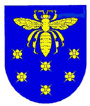 VARĖNOS ŠVIETIMO CENTRASKodas 195328546, J. Basanavičiaus g. 9, 65183 Varėna, tel. (8 310) 31 534 el. p. svietimo.centras@varena.ltUgdymo įstaigų vadovamsLAPKRIČIO MĖN. TEIKIAMŲ PASLAUGŲ PLANAS 2023 m. spalio 27 d. Nr. V-5-291                                                                                                                                                                                                                                                                                                                                                                                                                                                      VarėnaDirektorius		                              			                                		              Raimondas ŽilinskasI. Stadalnykienė(8 310) 31 534Eil. Nr.Eil. Nr.Renginio/susitikimo tema ir lektoriusRenginio/susitikimo tema ir lektoriusRenginio/susitikimo tema ir lektoriusRenginio/susitikimo tema ir lektoriusData/laikasVieta/Prisijungimo platformaVieta/Prisijungimo platformaAtsakingas asmuo/kontaktaiAtsakingas asmuo/kontaktaiPEDAGOGŲ KOMPETENCIJŲ TOBULINIMO VEIKLA PEDAGOGŲ KOMPETENCIJŲ TOBULINIMO VEIKLA PEDAGOGŲ KOMPETENCIJŲ TOBULINIMO VEIKLA PEDAGOGŲ KOMPETENCIJŲ TOBULINIMO VEIKLA PEDAGOGŲ KOMPETENCIJŲ TOBULINIMO VEIKLA PEDAGOGŲ KOMPETENCIJŲ TOBULINIMO VEIKLA PEDAGOGŲ KOMPETENCIJŲ TOBULINIMO VEIKLA PEDAGOGŲ KOMPETENCIJŲ TOBULINIMO VEIKLA PEDAGOGŲ KOMPETENCIJŲ TOBULINIMO VEIKLA PEDAGOGŲ KOMPETENCIJŲ TOBULINIMO VEIKLA PEDAGOGŲ KOMPETENCIJŲ TOBULINIMO VEIKLA SEMINARAISEMINARAISEMINARAISEMINARAISEMINARAISEMINARAISEMINARAISEMINARAISEMINARAISEMINARAISEMINARAI11Ikimokyklinio ugdymo įstaigų vadovams, pavaduotojams ugdymui ir pedagogams 4 val. mokymai ,,Kaip ugdysime vaikus pagal atnaujintas ikimokyklinio ugdymo gaires“. Lektorė – Rasa Jankauskienė, ikimokyklinio ir priešmokyklinio ugdymo mokytoja ekspertė, Nacionalinės švietimo agentūros  metodininkė, lektorė.Mokymų kaina 17 Eurų.Ikimokyklinio ugdymo įstaigų vadovams, pavaduotojams ugdymui ir pedagogams 4 val. mokymai ,,Kaip ugdysime vaikus pagal atnaujintas ikimokyklinio ugdymo gaires“. Lektorė – Rasa Jankauskienė, ikimokyklinio ir priešmokyklinio ugdymo mokytoja ekspertė, Nacionalinės švietimo agentūros  metodininkė, lektorė.Mokymų kaina 17 Eurų.Ikimokyklinio ugdymo įstaigų vadovams, pavaduotojams ugdymui ir pedagogams 4 val. mokymai ,,Kaip ugdysime vaikus pagal atnaujintas ikimokyklinio ugdymo gaires“. Lektorė – Rasa Jankauskienė, ikimokyklinio ir priešmokyklinio ugdymo mokytoja ekspertė, Nacionalinės švietimo agentūros  metodininkė, lektorė.Mokymų kaina 17 Eurų.Ikimokyklinio ugdymo įstaigų vadovams, pavaduotojams ugdymui ir pedagogams 4 val. mokymai ,,Kaip ugdysime vaikus pagal atnaujintas ikimokyklinio ugdymo gaires“. Lektorė – Rasa Jankauskienė, ikimokyklinio ir priešmokyklinio ugdymo mokytoja ekspertė, Nacionalinės švietimo agentūros  metodininkė, lektorė.Mokymų kaina 17 Eurų.7 d. 13.00 val.Video konferencijų, mokymų, pasitarimų platforma ZOOM.Video konferencijų, mokymų, pasitarimų platforma ZOOM.Eugenija Bušniauskienė,el. p. svietimo.centras@varena.lt Tel. (8 310) 31 534Eugenija Bušniauskienė,el. p. svietimo.centras@varena.lt Tel. (8 310) 31 53422Varėnos rajono bendruomenei neformaliojo suaugusiųjų švietimo programos „Etnokultūros puoselėjimas Dzūkijoje ir žmogaus ryšys su gamta bei sveikata“ įgyvendinimas. Lektorius – Pavel Kaliadziuk, Varėnos sporto centro sporto instruktorius. Varėnos rajono bendruomenei neformaliojo suaugusiųjų švietimo programos „Etnokultūros puoselėjimas Dzūkijoje ir žmogaus ryšys su gamta bei sveikata“ įgyvendinimas. Lektorius – Pavel Kaliadziuk, Varėnos sporto centro sporto instruktorius. Varėnos rajono bendruomenei neformaliojo suaugusiųjų švietimo programos „Etnokultūros puoselėjimas Dzūkijoje ir žmogaus ryšys su gamta bei sveikata“ įgyvendinimas. Lektorius – Pavel Kaliadziuk, Varėnos sporto centro sporto instruktorius. Varėnos rajono bendruomenei neformaliojo suaugusiųjų švietimo programos „Etnokultūros puoselėjimas Dzūkijoje ir žmogaus ryšys su gamta bei sveikata“ įgyvendinimas. Lektorius – Pavel Kaliadziuk, Varėnos sporto centro sporto instruktorius. 7 ir 14 d. 14 val.Varėnos sporto centreVarėnos sporto centreEugenija Bušniauskienė,Ramunė Skamarakienė,                           el. p. svietimo.centras@varena.lt Tel. (8 310) 31 534Eugenija Bušniauskienė,Ramunė Skamarakienė,                           el. p. svietimo.centras@varena.lt Tel. (8 310) 31 53433Tęsiami 40 val. programos „Psichologiniai ugdymo aspektai: mokymo ir bendravimo ypatumai“ mokymai, skirti ugdymo įstaigų vadovams, jų pavaduotojams ugdymui, ugdymą organizuojančių skyrių vedėjams, priešmokyklinio, pradinio, pagrindinio ir vidurinio ugdymo mokytojams, mokytojų padėjėjams. Lektorė – Laura Dubosaitė, psichologė, Lietuvos muzikos ir teatro akademijos Pedagogikos katedros dėstytoja, lektorė.Tęsiami 40 val. programos „Psichologiniai ugdymo aspektai: mokymo ir bendravimo ypatumai“ mokymai, skirti ugdymo įstaigų vadovams, jų pavaduotojams ugdymui, ugdymą organizuojančių skyrių vedėjams, priešmokyklinio, pradinio, pagrindinio ir vidurinio ugdymo mokytojams, mokytojų padėjėjams. Lektorė – Laura Dubosaitė, psichologė, Lietuvos muzikos ir teatro akademijos Pedagogikos katedros dėstytoja, lektorė.Tęsiami 40 val. programos „Psichologiniai ugdymo aspektai: mokymo ir bendravimo ypatumai“ mokymai, skirti ugdymo įstaigų vadovams, jų pavaduotojams ugdymui, ugdymą organizuojančių skyrių vedėjams, priešmokyklinio, pradinio, pagrindinio ir vidurinio ugdymo mokytojams, mokytojų padėjėjams. Lektorė – Laura Dubosaitė, psichologė, Lietuvos muzikos ir teatro akademijos Pedagogikos katedros dėstytoja, lektorė.Tęsiami 40 val. programos „Psichologiniai ugdymo aspektai: mokymo ir bendravimo ypatumai“ mokymai, skirti ugdymo įstaigų vadovams, jų pavaduotojams ugdymui, ugdymą organizuojančių skyrių vedėjams, priešmokyklinio, pradinio, pagrindinio ir vidurinio ugdymo mokytojams, mokytojų padėjėjams. Lektorė – Laura Dubosaitė, psichologė, Lietuvos muzikos ir teatro akademijos Pedagogikos katedros dėstytoja, lektorė.8, 22 d. ir gruodžio 6 d. nuo 14.30 val.Video konferencijų, mokymų, pasitarimų platforma ZOOMVideo konferencijų, mokymų, pasitarimų platforma ZOOMRamunė Skamarakienė,                           el. p. svietimo.centras@varena.lt Tel. (8 310) 31 534Ramunė Skamarakienė,                           el. p. svietimo.centras@varena.lt Tel. (8 310) 31 53444Pradinių klasių mokytojams, pavaduotojams  ugdymui 40 val.  mokymai ,,Pradinių klasių mokinių pasiekimų vertinimas ir personalizuoto mokymosi strategijos atnaujinto ugdymo turinio kontekste“. Lektorė – prof.  Dr. Daiva Jakavonytė Staškuvienė, Vytauto Didžiojo universitetas, Europos mokyklų ikimokyklinio ir pradinio ugdymo turinio inspektorė, Bendrojo ugdymo tarybos pirmininkės pavaduotoja.Mokymų kaina 37 Eurai. Pradinių klasių mokytojams, pavaduotojams  ugdymui 40 val.  mokymai ,,Pradinių klasių mokinių pasiekimų vertinimas ir personalizuoto mokymosi strategijos atnaujinto ugdymo turinio kontekste“. Lektorė – prof.  Dr. Daiva Jakavonytė Staškuvienė, Vytauto Didžiojo universitetas, Europos mokyklų ikimokyklinio ir pradinio ugdymo turinio inspektorė, Bendrojo ugdymo tarybos pirmininkės pavaduotoja.Mokymų kaina 37 Eurai. Pradinių klasių mokytojams, pavaduotojams  ugdymui 40 val.  mokymai ,,Pradinių klasių mokinių pasiekimų vertinimas ir personalizuoto mokymosi strategijos atnaujinto ugdymo turinio kontekste“. Lektorė – prof.  Dr. Daiva Jakavonytė Staškuvienė, Vytauto Didžiojo universitetas, Europos mokyklų ikimokyklinio ir pradinio ugdymo turinio inspektorė, Bendrojo ugdymo tarybos pirmininkės pavaduotoja.Mokymų kaina 37 Eurai. Pradinių klasių mokytojams, pavaduotojams  ugdymui 40 val.  mokymai ,,Pradinių klasių mokinių pasiekimų vertinimas ir personalizuoto mokymosi strategijos atnaujinto ugdymo turinio kontekste“. Lektorė – prof.  Dr. Daiva Jakavonytė Staškuvienė, Vytauto Didžiojo universitetas, Europos mokyklų ikimokyklinio ir pradinio ugdymo turinio inspektorė, Bendrojo ugdymo tarybos pirmininkės pavaduotoja.Mokymų kaina 37 Eurai. 23 d. 14.00 val.Video konferencijų, mokymų, pasitarimų platforma ZOOM.Video konferencijų, mokymų, pasitarimų platforma ZOOM.Eugenija Bušniauskienė,el. p. svietimo.centras@varena.lt Tel. (8 310) 31 534Eugenija Bušniauskienė,el. p. svietimo.centras@varena.lt Tel. (8 310) 31 53455Kauno lopšelio-darželio ,,Žvangutis“ pedagogams 6 val. mokymai  ,,Vaikų pasiekimų vertinimas taikant IKT šiuolaikinėje įstaigoje“. Lektorė – Rasa Jankauskienė, ikimokyklinio ir priešmokyklinio ugdymo ekspertė, Nacionalinės švietimo agentūros metodininkė, lektorė.Kauno lopšelio-darželio ,,Žvangutis“ pedagogams 6 val. mokymai  ,,Vaikų pasiekimų vertinimas taikant IKT šiuolaikinėje įstaigoje“. Lektorė – Rasa Jankauskienė, ikimokyklinio ir priešmokyklinio ugdymo ekspertė, Nacionalinės švietimo agentūros metodininkė, lektorė.Kauno lopšelio-darželio ,,Žvangutis“ pedagogams 6 val. mokymai  ,,Vaikų pasiekimų vertinimas taikant IKT šiuolaikinėje įstaigoje“. Lektorė – Rasa Jankauskienė, ikimokyklinio ir priešmokyklinio ugdymo ekspertė, Nacionalinės švietimo agentūros metodininkė, lektorė.Kauno lopšelio-darželio ,,Žvangutis“ pedagogams 6 val. mokymai  ,,Vaikų pasiekimų vertinimas taikant IKT šiuolaikinėje įstaigoje“. Lektorė – Rasa Jankauskienė, ikimokyklinio ir priešmokyklinio ugdymo ekspertė, Nacionalinės švietimo agentūros metodininkė, lektorė.14, 28 d.Kauno lopšelyje- darželyje ,,Žvangutis“Kauno lopšelyje- darželyje ,,Žvangutis“Eugenija Bušniauskienė,el. p. svietimo.centras@varena.lt Tel. (8 310) 31 534Eugenija Bušniauskienė,el. p. svietimo.centras@varena.lt Tel. (8 310) 31 53466Praktinis seminaras „Dzūkiškos polkos mokymo(si) vingrybės“, skirtas tiems, kurie nori išmokti šokti dzūkišką polką ar tobulinti savo žinias apie šį šokį. Seminarą ves kultūros istorikė ir antropologė, šokių mokytoja, įvairių šokių tradicijų mylėtoja Eivilė Šimeček.Informacija apie seminarą ir registracija skalbiama Varėnos kultūros centro svetainėje: https://varenoskultura.lt/renginiai/2245-polkos-festivalis-2023-varenoje.html Dalyviai sumoka pažymos parengimo mokestį - 1 Eur.Praktinis seminaras „Dzūkiškos polkos mokymo(si) vingrybės“, skirtas tiems, kurie nori išmokti šokti dzūkišką polką ar tobulinti savo žinias apie šį šokį. Seminarą ves kultūros istorikė ir antropologė, šokių mokytoja, įvairių šokių tradicijų mylėtoja Eivilė Šimeček.Informacija apie seminarą ir registracija skalbiama Varėnos kultūros centro svetainėje: https://varenoskultura.lt/renginiai/2245-polkos-festivalis-2023-varenoje.html Dalyviai sumoka pažymos parengimo mokestį - 1 Eur.Praktinis seminaras „Dzūkiškos polkos mokymo(si) vingrybės“, skirtas tiems, kurie nori išmokti šokti dzūkišką polką ar tobulinti savo žinias apie šį šokį. Seminarą ves kultūros istorikė ir antropologė, šokių mokytoja, įvairių šokių tradicijų mylėtoja Eivilė Šimeček.Informacija apie seminarą ir registracija skalbiama Varėnos kultūros centro svetainėje: https://varenoskultura.lt/renginiai/2245-polkos-festivalis-2023-varenoje.html Dalyviai sumoka pažymos parengimo mokestį - 1 Eur.Praktinis seminaras „Dzūkiškos polkos mokymo(si) vingrybės“, skirtas tiems, kurie nori išmokti šokti dzūkišką polką ar tobulinti savo žinias apie šį šokį. Seminarą ves kultūros istorikė ir antropologė, šokių mokytoja, įvairių šokių tradicijų mylėtoja Eivilė Šimeček.Informacija apie seminarą ir registracija skalbiama Varėnos kultūros centro svetainėje: https://varenoskultura.lt/renginiai/2245-polkos-festivalis-2023-varenoje.html Dalyviai sumoka pažymos parengimo mokestį - 1 Eur.15 d. 11 val.Varėnos kultūros centre, J. Basanavičiaus g. 2, VarėnaVarėnos kultūros centre, J. Basanavičiaus g. 2, VarėnaRamunė Skamarakienė,                           el. p. svietimo.centras@varena.lt Tel. (8 310) 31 534Ramunė Skamarakienė,                           el. p. svietimo.centras@varena.lt Tel. (8 310) 31 53477Lietuvių kalbos ir literatūros, pradinių klasių mokytojams, ikimokyklinio ugdymo pedagogams, bibliotekininkams ir visiems besidomintiems Martyno Vainilaičio kūryba konferencija „Martynui Vainilaičiui – 90“. Organizuoja Varėnos viešoji biblioteka.Visa informacija ir registracija čia: https://www.varenossc.lt/konferencija-martynui-vainilaiciui-90/ Lietuvių kalbos ir literatūros, pradinių klasių mokytojams, ikimokyklinio ugdymo pedagogams, bibliotekininkams ir visiems besidomintiems Martyno Vainilaičio kūryba konferencija „Martynui Vainilaičiui – 90“. Organizuoja Varėnos viešoji biblioteka.Visa informacija ir registracija čia: https://www.varenossc.lt/konferencija-martynui-vainilaiciui-90/ Lietuvių kalbos ir literatūros, pradinių klasių mokytojams, ikimokyklinio ugdymo pedagogams, bibliotekininkams ir visiems besidomintiems Martyno Vainilaičio kūryba konferencija „Martynui Vainilaičiui – 90“. Organizuoja Varėnos viešoji biblioteka.Visa informacija ir registracija čia: https://www.varenossc.lt/konferencija-martynui-vainilaiciui-90/ Lietuvių kalbos ir literatūros, pradinių klasių mokytojams, ikimokyklinio ugdymo pedagogams, bibliotekininkams ir visiems besidomintiems Martyno Vainilaičio kūryba konferencija „Martynui Vainilaičiui – 90“. Organizuoja Varėnos viešoji biblioteka.Visa informacija ir registracija čia: https://www.varenossc.lt/konferencija-martynui-vainilaiciui-90/ 15 d. 14 val.Registracija nuo 13.30 val.Varėnos viešojoje bibliotekojeVarėnos viešojoje bibliotekojeRamunė Skamarakienė,                           el. p. svietimo.centras@varena.lt Tel. (8 310) 31 534Ramunė Skamarakienė,                           el. p. svietimo.centras@varena.lt Tel. (8 310) 31 53488Renkama grupė į 2 val. mokymus „Kaip veikti, norint stabdyti priklausomybę psichoaktyvioms medžiagoms?“. Mokymai skirti ugdymo įstaigų vadovams, jų pavaduotojams, ugdymą organizuojančių skyrių vedėjams, mokytojams, pagalbos mokiniui specialistams, klasių vadovams, mokytojų padėjėjams ir visiems, kuriems aktuali ši tema. Lektorius – Virginijus Tamulionis, VšĮ Alytaus apskrities vyrų krizių centro vadovas, priklausomybių konsultantas.Mokymų kaina 9 Eur.Registruotis būtina iki lapkričio 14 d. interneto svetainėje: https://www.varenossc.lt/kaip-veikti-norint-stabdyti-priklausomybe-psichoaktyvioms-medziagoms-2-val-mokymai/ Renkama grupė į 2 val. mokymus „Kaip veikti, norint stabdyti priklausomybę psichoaktyvioms medžiagoms?“. Mokymai skirti ugdymo įstaigų vadovams, jų pavaduotojams, ugdymą organizuojančių skyrių vedėjams, mokytojams, pagalbos mokiniui specialistams, klasių vadovams, mokytojų padėjėjams ir visiems, kuriems aktuali ši tema. Lektorius – Virginijus Tamulionis, VšĮ Alytaus apskrities vyrų krizių centro vadovas, priklausomybių konsultantas.Mokymų kaina 9 Eur.Registruotis būtina iki lapkričio 14 d. interneto svetainėje: https://www.varenossc.lt/kaip-veikti-norint-stabdyti-priklausomybe-psichoaktyvioms-medziagoms-2-val-mokymai/ Renkama grupė į 2 val. mokymus „Kaip veikti, norint stabdyti priklausomybę psichoaktyvioms medžiagoms?“. Mokymai skirti ugdymo įstaigų vadovams, jų pavaduotojams, ugdymą organizuojančių skyrių vedėjams, mokytojams, pagalbos mokiniui specialistams, klasių vadovams, mokytojų padėjėjams ir visiems, kuriems aktuali ši tema. Lektorius – Virginijus Tamulionis, VšĮ Alytaus apskrities vyrų krizių centro vadovas, priklausomybių konsultantas.Mokymų kaina 9 Eur.Registruotis būtina iki lapkričio 14 d. interneto svetainėje: https://www.varenossc.lt/kaip-veikti-norint-stabdyti-priklausomybe-psichoaktyvioms-medziagoms-2-val-mokymai/ Renkama grupė į 2 val. mokymus „Kaip veikti, norint stabdyti priklausomybę psichoaktyvioms medžiagoms?“. Mokymai skirti ugdymo įstaigų vadovams, jų pavaduotojams, ugdymą organizuojančių skyrių vedėjams, mokytojams, pagalbos mokiniui specialistams, klasių vadovams, mokytojų padėjėjams ir visiems, kuriems aktuali ši tema. Lektorius – Virginijus Tamulionis, VšĮ Alytaus apskrities vyrų krizių centro vadovas, priklausomybių konsultantas.Mokymų kaina 9 Eur.Registruotis būtina iki lapkričio 14 d. interneto svetainėje: https://www.varenossc.lt/kaip-veikti-norint-stabdyti-priklausomybe-psichoaktyvioms-medziagoms-2-val-mokymai/ Susirinkus grupei mokymai vyktų lapkričio 16 d. 15.00 val.Varėnos švietimo centrasVarėnos švietimo centrasRamunė Skamarakienė,                           el. p. svietimo.centras@varena.lt Tel. (8 310) 31 534Ramunė Skamarakienė,                           el. p. svietimo.centras@varena.lt Tel. (8 310) 31 53499Nemokamas praktinis-informacinis seminaras ūkininkams, mažoms įmonėms ir visiems maisto gamintojams ,,Sveiko gyvenimo būdo produktų gamyba, produktų saugos bei kokybės užtikrinimas“. Viešinimo renginiai apie sveiko  gyvenimo būdo produktų gamybą, produktų saugos bei kokybės užtikrinimą Kauno technologijos universiteto Maisto institutui įgyvendinant projektą „Sveiką gyvenimo būdą propaguojantiems žmonėms skirtų produktų gamyba ūkiuose ir mažose įmonėse“ Nr. 14PA-KK- 20-1-09771-PR001. *Veterinariniai reikalavimai įrengiant maisto produktų gamybos cechą, asmenims, norintiems tiekti vietinei rinkai mažais kiekiais savo produkciją. (trukmė 4 val.).Klausytojams bus išduoti kvalifikacijos tobulinimo pažymėjimai.
Smulkesnė informacija ir registracija tel. 8 685 06169, 
8 68427088 rakorda@gmail.com 
Planuojamos 2 grupės.Nemokamas praktinis-informacinis seminaras ūkininkams, mažoms įmonėms ir visiems maisto gamintojams ,,Sveiko gyvenimo būdo produktų gamyba, produktų saugos bei kokybės užtikrinimas“. Viešinimo renginiai apie sveiko  gyvenimo būdo produktų gamybą, produktų saugos bei kokybės užtikrinimą Kauno technologijos universiteto Maisto institutui įgyvendinant projektą „Sveiką gyvenimo būdą propaguojantiems žmonėms skirtų produktų gamyba ūkiuose ir mažose įmonėse“ Nr. 14PA-KK- 20-1-09771-PR001. *Veterinariniai reikalavimai įrengiant maisto produktų gamybos cechą, asmenims, norintiems tiekti vietinei rinkai mažais kiekiais savo produkciją. (trukmė 4 val.).Klausytojams bus išduoti kvalifikacijos tobulinimo pažymėjimai.
Smulkesnė informacija ir registracija tel. 8 685 06169, 
8 68427088 rakorda@gmail.com 
Planuojamos 2 grupės.Nemokamas praktinis-informacinis seminaras ūkininkams, mažoms įmonėms ir visiems maisto gamintojams ,,Sveiko gyvenimo būdo produktų gamyba, produktų saugos bei kokybės užtikrinimas“. Viešinimo renginiai apie sveiko  gyvenimo būdo produktų gamybą, produktų saugos bei kokybės užtikrinimą Kauno technologijos universiteto Maisto institutui įgyvendinant projektą „Sveiką gyvenimo būdą propaguojantiems žmonėms skirtų produktų gamyba ūkiuose ir mažose įmonėse“ Nr. 14PA-KK- 20-1-09771-PR001. *Veterinariniai reikalavimai įrengiant maisto produktų gamybos cechą, asmenims, norintiems tiekti vietinei rinkai mažais kiekiais savo produkciją. (trukmė 4 val.).Klausytojams bus išduoti kvalifikacijos tobulinimo pažymėjimai.
Smulkesnė informacija ir registracija tel. 8 685 06169, 
8 68427088 rakorda@gmail.com 
Planuojamos 2 grupės.Nemokamas praktinis-informacinis seminaras ūkininkams, mažoms įmonėms ir visiems maisto gamintojams ,,Sveiko gyvenimo būdo produktų gamyba, produktų saugos bei kokybės užtikrinimas“. Viešinimo renginiai apie sveiko  gyvenimo būdo produktų gamybą, produktų saugos bei kokybės užtikrinimą Kauno technologijos universiteto Maisto institutui įgyvendinant projektą „Sveiką gyvenimo būdą propaguojantiems žmonėms skirtų produktų gamyba ūkiuose ir mažose įmonėse“ Nr. 14PA-KK- 20-1-09771-PR001. *Veterinariniai reikalavimai įrengiant maisto produktų gamybos cechą, asmenims, norintiems tiekti vietinei rinkai mažais kiekiais savo produkciją. (trukmė 4 val.).Klausytojams bus išduoti kvalifikacijos tobulinimo pažymėjimai.
Smulkesnė informacija ir registracija tel. 8 685 06169, 
8 68427088 rakorda@gmail.com 
Planuojamos 2 grupės.21 d. 10.00–13.30 val. (vienai grupei) ir 13.30–17.00 val. (kitai grupei)Varėnos švietimo centreVarėnos švietimo centreEugenija Bušniauskienė,el. p. svietimo.centras@varena.lt Tel. (8 310) 31 534Eugenija Bušniauskienė,el. p. svietimo.centras@varena.lt Tel. (8 310) 31 5341010Renkama grupė į 6 ak. valandų nuotolinį praktinį-konsultacinį seminarą „Dokumentų valdymo aktualijos 2023 metais“, skirtą biudžetinių įstaigų darbuotojams, atsakingiems už oficialiųjų dokumentų rengimą ir tvarkymą.Lektorė – Doc. Dr. Virginija Chreptavičienė, Kauno technologijos universiteto docentė, socialinių mokslų daktarė.Registruotis iki lapkričio 24 d. tel. (8 310) 31 534 arba interneto svetainėje: https://www.varenossc.lt/dokumentu-valdymo-aktualijos-2023-metais/#wpcf7-f10238-p10310-o1 Seminaro kaina 70 eur. Renkama grupė į 6 ak. valandų nuotolinį praktinį-konsultacinį seminarą „Dokumentų valdymo aktualijos 2023 metais“, skirtą biudžetinių įstaigų darbuotojams, atsakingiems už oficialiųjų dokumentų rengimą ir tvarkymą.Lektorė – Doc. Dr. Virginija Chreptavičienė, Kauno technologijos universiteto docentė, socialinių mokslų daktarė.Registruotis iki lapkričio 24 d. tel. (8 310) 31 534 arba interneto svetainėje: https://www.varenossc.lt/dokumentu-valdymo-aktualijos-2023-metais/#wpcf7-f10238-p10310-o1 Seminaro kaina 70 eur. Renkama grupė į 6 ak. valandų nuotolinį praktinį-konsultacinį seminarą „Dokumentų valdymo aktualijos 2023 metais“, skirtą biudžetinių įstaigų darbuotojams, atsakingiems už oficialiųjų dokumentų rengimą ir tvarkymą.Lektorė – Doc. Dr. Virginija Chreptavičienė, Kauno technologijos universiteto docentė, socialinių mokslų daktarė.Registruotis iki lapkričio 24 d. tel. (8 310) 31 534 arba interneto svetainėje: https://www.varenossc.lt/dokumentu-valdymo-aktualijos-2023-metais/#wpcf7-f10238-p10310-o1 Seminaro kaina 70 eur. Renkama grupė į 6 ak. valandų nuotolinį praktinį-konsultacinį seminarą „Dokumentų valdymo aktualijos 2023 metais“, skirtą biudžetinių įstaigų darbuotojams, atsakingiems už oficialiųjų dokumentų rengimą ir tvarkymą.Lektorė – Doc. Dr. Virginija Chreptavičienė, Kauno technologijos universiteto docentė, socialinių mokslų daktarė.Registruotis iki lapkričio 24 d. tel. (8 310) 31 534 arba interneto svetainėje: https://www.varenossc.lt/dokumentu-valdymo-aktualijos-2023-metais/#wpcf7-f10238-p10310-o1 Seminaro kaina 70 eur. 28 d. 9.00–14.00 val.Video konferencijų, mokymų, pasitarimų platforma ZOOM.Video konferencijų, mokymų, pasitarimų platforma ZOOM.Ramunė Skamarakienė,                           el. p. svietimo.centras@varena.lt Tel. (8 310) 31 534Ramunė Skamarakienė,                           el. p. svietimo.centras@varena.lt Tel. (8 310) 31 5341111Respublikinė praktinė ikimokyklinių ugdymo pedagogų konferencija „Kūrybiniai ir inovatyvūs vaikų ugdymo(si) kontekstai. Patirčių sklaida“. Dalyvauti kviečiami respublikos ikimokyklinio ugdymo įstaigų vadovai, pedagogai, švietimo pagalbos specialistai.  Norintys dalyvauti konferencijoje pranešėjai ir dalyviai užpildo ir iki 2023 m. lapkričio 17 d.  atsiunčia organizatoriams užpildytą dalyvio (1 priedas) ar pranešėjo (2 priedas) anketas el. paštu konferencijapasaka@gmail.com. Vėliau atsiųstos anketos nebus priimamos.
Pranešėjai organizuoja ir įgyvendina veiklas, savarankiškai pasirenkant temą pagal metodinių leidinių rinkinius „Žaismė ir atradimai“, jas fotografuoja, filmuoja bei pristato konferencijos metu. Pranešimų skaičius neribotas, pranešimo trukmė 10 min.Organizatorės ir koordinatorės Varėnos „Pasakos“ vaikų lopšelio-darželio direktoriaus pavaduotoja ugdymui Lilija Vorevičienė ir ikimokyklinio ugdymo mokytoja (Auklėtoja) Asta Rimkuvienė. Kontaktiniai tel. +37069137731, +37069989909.Konferencijos nuostatus bei dalyvio ar pranešėjo anketas rasite čia: https://www.varenossc.lt/respublikine-praktine-ikimokykliniu-ugdymo-pedagogu-konferencija-kurybiniai-ir-inovatyvus-vaiku-ugdymosi-kontekstai-patirciu-sklaida/ Respublikinė praktinė ikimokyklinių ugdymo pedagogų konferencija „Kūrybiniai ir inovatyvūs vaikų ugdymo(si) kontekstai. Patirčių sklaida“. Dalyvauti kviečiami respublikos ikimokyklinio ugdymo įstaigų vadovai, pedagogai, švietimo pagalbos specialistai.  Norintys dalyvauti konferencijoje pranešėjai ir dalyviai užpildo ir iki 2023 m. lapkričio 17 d.  atsiunčia organizatoriams užpildytą dalyvio (1 priedas) ar pranešėjo (2 priedas) anketas el. paštu konferencijapasaka@gmail.com. Vėliau atsiųstos anketos nebus priimamos.
Pranešėjai organizuoja ir įgyvendina veiklas, savarankiškai pasirenkant temą pagal metodinių leidinių rinkinius „Žaismė ir atradimai“, jas fotografuoja, filmuoja bei pristato konferencijos metu. Pranešimų skaičius neribotas, pranešimo trukmė 10 min.Organizatorės ir koordinatorės Varėnos „Pasakos“ vaikų lopšelio-darželio direktoriaus pavaduotoja ugdymui Lilija Vorevičienė ir ikimokyklinio ugdymo mokytoja (Auklėtoja) Asta Rimkuvienė. Kontaktiniai tel. +37069137731, +37069989909.Konferencijos nuostatus bei dalyvio ar pranešėjo anketas rasite čia: https://www.varenossc.lt/respublikine-praktine-ikimokykliniu-ugdymo-pedagogu-konferencija-kurybiniai-ir-inovatyvus-vaiku-ugdymosi-kontekstai-patirciu-sklaida/ Respublikinė praktinė ikimokyklinių ugdymo pedagogų konferencija „Kūrybiniai ir inovatyvūs vaikų ugdymo(si) kontekstai. Patirčių sklaida“. Dalyvauti kviečiami respublikos ikimokyklinio ugdymo įstaigų vadovai, pedagogai, švietimo pagalbos specialistai.  Norintys dalyvauti konferencijoje pranešėjai ir dalyviai užpildo ir iki 2023 m. lapkričio 17 d.  atsiunčia organizatoriams užpildytą dalyvio (1 priedas) ar pranešėjo (2 priedas) anketas el. paštu konferencijapasaka@gmail.com. Vėliau atsiųstos anketos nebus priimamos.
Pranešėjai organizuoja ir įgyvendina veiklas, savarankiškai pasirenkant temą pagal metodinių leidinių rinkinius „Žaismė ir atradimai“, jas fotografuoja, filmuoja bei pristato konferencijos metu. Pranešimų skaičius neribotas, pranešimo trukmė 10 min.Organizatorės ir koordinatorės Varėnos „Pasakos“ vaikų lopšelio-darželio direktoriaus pavaduotoja ugdymui Lilija Vorevičienė ir ikimokyklinio ugdymo mokytoja (Auklėtoja) Asta Rimkuvienė. Kontaktiniai tel. +37069137731, +37069989909.Konferencijos nuostatus bei dalyvio ar pranešėjo anketas rasite čia: https://www.varenossc.lt/respublikine-praktine-ikimokykliniu-ugdymo-pedagogu-konferencija-kurybiniai-ir-inovatyvus-vaiku-ugdymosi-kontekstai-patirciu-sklaida/ Respublikinė praktinė ikimokyklinių ugdymo pedagogų konferencija „Kūrybiniai ir inovatyvūs vaikų ugdymo(si) kontekstai. Patirčių sklaida“. Dalyvauti kviečiami respublikos ikimokyklinio ugdymo įstaigų vadovai, pedagogai, švietimo pagalbos specialistai.  Norintys dalyvauti konferencijoje pranešėjai ir dalyviai užpildo ir iki 2023 m. lapkričio 17 d.  atsiunčia organizatoriams užpildytą dalyvio (1 priedas) ar pranešėjo (2 priedas) anketas el. paštu konferencijapasaka@gmail.com. Vėliau atsiųstos anketos nebus priimamos.
Pranešėjai organizuoja ir įgyvendina veiklas, savarankiškai pasirenkant temą pagal metodinių leidinių rinkinius „Žaismė ir atradimai“, jas fotografuoja, filmuoja bei pristato konferencijos metu. Pranešimų skaičius neribotas, pranešimo trukmė 10 min.Organizatorės ir koordinatorės Varėnos „Pasakos“ vaikų lopšelio-darželio direktoriaus pavaduotoja ugdymui Lilija Vorevičienė ir ikimokyklinio ugdymo mokytoja (Auklėtoja) Asta Rimkuvienė. Kontaktiniai tel. +37069137731, +37069989909.Konferencijos nuostatus bei dalyvio ar pranešėjo anketas rasite čia: https://www.varenossc.lt/respublikine-praktine-ikimokykliniu-ugdymo-pedagogu-konferencija-kurybiniai-ir-inovatyvus-vaiku-ugdymosi-kontekstai-patirciu-sklaida/ 29 d. 10.00 val.Video konferencijų, mokymų, pasitarimų platforma ZOOM.Video konferencijų, mokymų, pasitarimų platforma ZOOM.Eugenija Bušniauskienė,el. p. svietimo.centras@varena.lt Tel. (8 310) 31 534Eugenija Bušniauskienė,el. p. svietimo.centras@varena.lt Tel. (8 310) 31 5341212Renkama grupė į 40 val. programos „Inovatyvus dailės ir technologijų mokymas“, 4 akad. val. trukmės 
I modulio  „Taškavimo meno pamokos“ užsiėmimą, skirtą švietimo įstaigų meninio ugdymo, ikimokyklinio, priešmokyklinio, pradinio ugdymo pedagogams ir bendruomenės nariams. Lektorė - Monika Didžbalienė, Taškuota laimė įkūrėja.Registruotis iki lapkričio 27 d. 12.00 val. tel. (8 310) 31 534 arba interneto svetainėje: https://www.varenossc.lt/taskavimo-meno-pamokos/ I modulio kaina 16 Eur.Renkama grupė į 40 val. programos „Inovatyvus dailės ir technologijų mokymas“, 4 akad. val. trukmės 
I modulio  „Taškavimo meno pamokos“ užsiėmimą, skirtą švietimo įstaigų meninio ugdymo, ikimokyklinio, priešmokyklinio, pradinio ugdymo pedagogams ir bendruomenės nariams. Lektorė - Monika Didžbalienė, Taškuota laimė įkūrėja.Registruotis iki lapkričio 27 d. 12.00 val. tel. (8 310) 31 534 arba interneto svetainėje: https://www.varenossc.lt/taskavimo-meno-pamokos/ I modulio kaina 16 Eur.Renkama grupė į 40 val. programos „Inovatyvus dailės ir technologijų mokymas“, 4 akad. val. trukmės 
I modulio  „Taškavimo meno pamokos“ užsiėmimą, skirtą švietimo įstaigų meninio ugdymo, ikimokyklinio, priešmokyklinio, pradinio ugdymo pedagogams ir bendruomenės nariams. Lektorė - Monika Didžbalienė, Taškuota laimė įkūrėja.Registruotis iki lapkričio 27 d. 12.00 val. tel. (8 310) 31 534 arba interneto svetainėje: https://www.varenossc.lt/taskavimo-meno-pamokos/ I modulio kaina 16 Eur.Renkama grupė į 40 val. programos „Inovatyvus dailės ir technologijų mokymas“, 4 akad. val. trukmės 
I modulio  „Taškavimo meno pamokos“ užsiėmimą, skirtą švietimo įstaigų meninio ugdymo, ikimokyklinio, priešmokyklinio, pradinio ugdymo pedagogams ir bendruomenės nariams. Lektorė - Monika Didžbalienė, Taškuota laimė įkūrėja.Registruotis iki lapkričio 27 d. 12.00 val. tel. (8 310) 31 534 arba interneto svetainėje: https://www.varenossc.lt/taskavimo-meno-pamokos/ I modulio kaina 16 Eur.Susirinkus grupei užsiėmimai vyktų 29 d. 14.00 val.Varėnos švietimo centre Varėnos švietimo centre Ramunė Skamarakienė,                           el. p. svietimo.centras@varena.lt Tel. (8 310) 31 534Ramunė Skamarakienė,                           el. p. svietimo.centras@varena.lt Tel. (8 310) 31 5341313Mokyklų vadovams, pavaduotojams ugdymui, pradinio, pagrindinio ir vidurinio ugdymo mokytojams, klasių vadovams, mokytojų padėjėjams 40 val. mokymai ,,Šiuolaikinės mokymo strategijos individualių ugdymosi poreikių turinčių mokinių įtrauktyje 8 žingsniai supratimo link, ugdant disleksiškus vaikus“.Lektorės: Jurgita Pocienė, ,,Dyslexia“ centro įkūrėja ir vadovė, specialioji pedagogė-logopedė;Laima Žiedienė, Šiaulių sanatorinės mokyklos logopedė, specialioji pedagogė metodininkė, socialinių mokslų magistrė.Registracija vykdoma iki 2023 m. lapkričio 20 dienos tel. (8 310) 31 534 arba interneto svetainėje: https://www.varenossc.lt/ivairiapusiu-raidos-sutrikimu-turinciu-mokiniu-ugdymo-galimybes-8-zingsniai-supratimo-link-ugdant-disleksiskus-vaikus/ Mokymų kaina 37 Eur.Mokyklų vadovams, pavaduotojams ugdymui, pradinio, pagrindinio ir vidurinio ugdymo mokytojams, klasių vadovams, mokytojų padėjėjams 40 val. mokymai ,,Šiuolaikinės mokymo strategijos individualių ugdymosi poreikių turinčių mokinių įtrauktyje 8 žingsniai supratimo link, ugdant disleksiškus vaikus“.Lektorės: Jurgita Pocienė, ,,Dyslexia“ centro įkūrėja ir vadovė, specialioji pedagogė-logopedė;Laima Žiedienė, Šiaulių sanatorinės mokyklos logopedė, specialioji pedagogė metodininkė, socialinių mokslų magistrė.Registracija vykdoma iki 2023 m. lapkričio 20 dienos tel. (8 310) 31 534 arba interneto svetainėje: https://www.varenossc.lt/ivairiapusiu-raidos-sutrikimu-turinciu-mokiniu-ugdymo-galimybes-8-zingsniai-supratimo-link-ugdant-disleksiskus-vaikus/ Mokymų kaina 37 Eur.Mokyklų vadovams, pavaduotojams ugdymui, pradinio, pagrindinio ir vidurinio ugdymo mokytojams, klasių vadovams, mokytojų padėjėjams 40 val. mokymai ,,Šiuolaikinės mokymo strategijos individualių ugdymosi poreikių turinčių mokinių įtrauktyje 8 žingsniai supratimo link, ugdant disleksiškus vaikus“.Lektorės: Jurgita Pocienė, ,,Dyslexia“ centro įkūrėja ir vadovė, specialioji pedagogė-logopedė;Laima Žiedienė, Šiaulių sanatorinės mokyklos logopedė, specialioji pedagogė metodininkė, socialinių mokslų magistrė.Registracija vykdoma iki 2023 m. lapkričio 20 dienos tel. (8 310) 31 534 arba interneto svetainėje: https://www.varenossc.lt/ivairiapusiu-raidos-sutrikimu-turinciu-mokiniu-ugdymo-galimybes-8-zingsniai-supratimo-link-ugdant-disleksiskus-vaikus/ Mokymų kaina 37 Eur.Mokyklų vadovams, pavaduotojams ugdymui, pradinio, pagrindinio ir vidurinio ugdymo mokytojams, klasių vadovams, mokytojų padėjėjams 40 val. mokymai ,,Šiuolaikinės mokymo strategijos individualių ugdymosi poreikių turinčių mokinių įtrauktyje 8 žingsniai supratimo link, ugdant disleksiškus vaikus“.Lektorės: Jurgita Pocienė, ,,Dyslexia“ centro įkūrėja ir vadovė, specialioji pedagogė-logopedė;Laima Žiedienė, Šiaulių sanatorinės mokyklos logopedė, specialioji pedagogė metodininkė, socialinių mokslų magistrė.Registracija vykdoma iki 2023 m. lapkričio 20 dienos tel. (8 310) 31 534 arba interneto svetainėje: https://www.varenossc.lt/ivairiapusiu-raidos-sutrikimu-turinciu-mokiniu-ugdymo-galimybes-8-zingsniai-supratimo-link-ugdant-disleksiskus-vaikus/ Mokymų kaina 37 Eur.Data ir laikas bus skelbiami susirinkus grupeiVideo konferencijų, mokymų, pasitarimų platforma ZOOM.Video konferencijų, mokymų, pasitarimų platforma ZOOM.Eugenija Bušniauskienė,el. p. svietimo.centras@varena.lt Tel. (8 310) 31 534Eugenija Bušniauskienė,el. p. svietimo.centras@varena.lt Tel. (8 310) 31 5341414Viešuosius pirkimus vykdantiems asmenims-praktikams nuotolinis seminaras ,,Viešieji pirkimai. 2023 m. aktualijos“. Lektorius – Tomas Vasiliauskas, „Pokyčių valdymas“ vadovas.Norintys dalyvauti mūsų rajono dalyviai gali registruotis į nuotolinius seminarus ir naudoti nuolaidos kodą draugai, kurį suvedus registracijos metu pritaikoma 20 Eur nuolaida.http://www.pokyciuvaldymas.lt/produktas/seminaras-viesieji-pirkimai-2023-aktualijos-zoom/ Viešuosius pirkimus vykdantiems asmenims-praktikams nuotolinis seminaras ,,Viešieji pirkimai. 2023 m. aktualijos“. Lektorius – Tomas Vasiliauskas, „Pokyčių valdymas“ vadovas.Norintys dalyvauti mūsų rajono dalyviai gali registruotis į nuotolinius seminarus ir naudoti nuolaidos kodą draugai, kurį suvedus registracijos metu pritaikoma 20 Eur nuolaida.http://www.pokyciuvaldymas.lt/produktas/seminaras-viesieji-pirkimai-2023-aktualijos-zoom/ Viešuosius pirkimus vykdantiems asmenims-praktikams nuotolinis seminaras ,,Viešieji pirkimai. 2023 m. aktualijos“. Lektorius – Tomas Vasiliauskas, „Pokyčių valdymas“ vadovas.Norintys dalyvauti mūsų rajono dalyviai gali registruotis į nuotolinius seminarus ir naudoti nuolaidos kodą draugai, kurį suvedus registracijos metu pritaikoma 20 Eur nuolaida.http://www.pokyciuvaldymas.lt/produktas/seminaras-viesieji-pirkimai-2023-aktualijos-zoom/ Viešuosius pirkimus vykdantiems asmenims-praktikams nuotolinis seminaras ,,Viešieji pirkimai. 2023 m. aktualijos“. Lektorius – Tomas Vasiliauskas, „Pokyčių valdymas“ vadovas.Norintys dalyvauti mūsų rajono dalyviai gali registruotis į nuotolinius seminarus ir naudoti nuolaidos kodą draugai, kurį suvedus registracijos metu pritaikoma 20 Eur nuolaida.http://www.pokyciuvaldymas.lt/produktas/seminaras-viesieji-pirkimai-2023-aktualijos-zoom/ Gruodžio 7 arba 21 d.Video konferencijų, mokymų, pasitarimų platforma ZOOM.Video konferencijų, mokymų, pasitarimų platforma ZOOM.Eugenija Bušniauskienė,el. p. svietimo.centras@varena.lt Tel. (8 310) 31 534Eugenija Bušniauskienė,el. p. svietimo.centras@varena.lt Tel. (8 310) 31 534METODINIAI UŽSIĖMIMAIMETODINIAI UŽSIĖMIMAIMETODINIAI UŽSIĖMIMAIMETODINIAI UŽSIĖMIMAIMETODINIAI UŽSIĖMIMAIMETODINIAI UŽSIĖMIMAIMETODINIAI UŽSIĖMIMAIMETODINIAI UŽSIĖMIMAIMETODINIAI UŽSIĖMIMAIMETODINIAI UŽSIĖMIMAIMETODINIAI UŽSIĖMIMAI11Varėnos rajono bendrojo ugdymo įstaigų gamtos mokslų mokytojams metodinis užsiėmimas. Atnaujintas gamtos mokslų ugdymo turinys. Pranešimą ,,Atnaujintas chemijos ugdymo turinys ir reikšminiai skaitmenys“ skaitys Varėnos ,,Ąžuolo“ gimnazijos chemijos mokytoja ekspertė Jolanta Žilionienė.Varėnos rajono bendrojo ugdymo įstaigų gamtos mokslų mokytojams metodinis užsiėmimas. Atnaujintas gamtos mokslų ugdymo turinys. Pranešimą ,,Atnaujintas chemijos ugdymo turinys ir reikšminiai skaitmenys“ skaitys Varėnos ,,Ąžuolo“ gimnazijos chemijos mokytoja ekspertė Jolanta Žilionienė.Varėnos rajono bendrojo ugdymo įstaigų gamtos mokslų mokytojams metodinis užsiėmimas. Atnaujintas gamtos mokslų ugdymo turinys. Pranešimą ,,Atnaujintas chemijos ugdymo turinys ir reikšminiai skaitmenys“ skaitys Varėnos ,,Ąžuolo“ gimnazijos chemijos mokytoja ekspertė Jolanta Žilionienė.Varėnos rajono bendrojo ugdymo įstaigų gamtos mokslų mokytojams metodinis užsiėmimas. Atnaujintas gamtos mokslų ugdymo turinys. Pranešimą ,,Atnaujintas chemijos ugdymo turinys ir reikšminiai skaitmenys“ skaitys Varėnos ,,Ąžuolo“ gimnazijos chemijos mokytoja ekspertė Jolanta Žilionienė.9 d. 15 val.Video konferencijų, mokymų, pasitarimų platforma ZOOM.Video konferencijų, mokymų, pasitarimų platforma ZOOM.Eugenija Bušniauskienė,el. p. svietimo.centras@varena.lt Tel. (8 310) 31 534Eugenija Bušniauskienė,el. p. svietimo.centras@varena.lt Tel. (8 310) 31 53422Varėnos rajono bendrojo ugdymo įstaigų fizinio ugdymo mokytojams metodinis užsiėmimas. Pranešimą „Fizinio ugdymo bendrųjų programų atnaujinimas. Gerosios patirties sklaida“ skaitys Rytis Amšiejus, Senosios Varėnos Andriaus Ryliškio pagrindinės mokyklos fizinio ugdymo mokytojas.Varėnos rajono bendrojo ugdymo įstaigų fizinio ugdymo mokytojams metodinis užsiėmimas. Pranešimą „Fizinio ugdymo bendrųjų programų atnaujinimas. Gerosios patirties sklaida“ skaitys Rytis Amšiejus, Senosios Varėnos Andriaus Ryliškio pagrindinės mokyklos fizinio ugdymo mokytojas.Varėnos rajono bendrojo ugdymo įstaigų fizinio ugdymo mokytojams metodinis užsiėmimas. Pranešimą „Fizinio ugdymo bendrųjų programų atnaujinimas. Gerosios patirties sklaida“ skaitys Rytis Amšiejus, Senosios Varėnos Andriaus Ryliškio pagrindinės mokyklos fizinio ugdymo mokytojas.Varėnos rajono bendrojo ugdymo įstaigų fizinio ugdymo mokytojams metodinis užsiėmimas. Pranešimą „Fizinio ugdymo bendrųjų programų atnaujinimas. Gerosios patirties sklaida“ skaitys Rytis Amšiejus, Senosios Varėnos Andriaus Ryliškio pagrindinės mokyklos fizinio ugdymo mokytojas.9 d. 15.15 val.Video konferencijų, mokymų, pasitarimų platforma ZOOM.Video konferencijų, mokymų, pasitarimų platforma ZOOM.Ramunė Skamarakienė,                           el. p. svietimo.centras@varena.lt Tel. (8 310) 31 534Ramunė Skamarakienė,                           el. p. svietimo.centras@varena.lt Tel. (8 310) 31 53433Renkama grupė į  psichikos sveikatos stiprinimo metodinės priemonės „Kartą gyveno... Herojus“ pristatymo renginį.Pristatyme dalyvauti kviečiame švietimo pagalbos specialistus dirbančius su vaikais/paaugliais: psichologus, psichologų asistentus, socialinius pedagogus, specialiuosius pedagogus, logopedus, tiflopedagogus, surdopedagogus, visuomenės sveikatos specialistus, mokytojų padėjėjus. Metodinę priemonę pristatys  psichologė-psichoterapeutė Elnora Jachjajeva. Pristatymo metu metodinės priemonės autorės pasidalins patirtimi ir žiniomis bei pakvies dalyvius praktiškai patyrinėti priemonės pritaikymo galimybes.Priemonė rekomenduojama vaikų ir paauglių (7-17 m.) psichologinio atsparumo įgūdžių lavinimo ir socialinių – emocinių kompetencijų stiprinimo veikloms.Tikslinės grupės dalyviams dovanosime metodinę priemonę.Iš įstaigos dalyvaujant daugiau nei vienam atstovui, bus dovanojama viena metodinė priemonė.Renginio organizatorius:  VšĮ Emocijų kodas.Daugiau informacijos apie renginį rasite kvietime  https://www.varenossc.lt/renkama-grupe-i-psichikos-sveikatos-stiprinimo-metodines-priemones-karta-gyveno-herojus-pristatymo-rengini/ Registracijos nuoroda: https://forms.office.com/e/pHBeQNF3Y1Dalyvių skaičius ribotas. Susirinkus maksimaliam dalyvių skaičiui, registracija bus stabdoma.Renkama grupė į  psichikos sveikatos stiprinimo metodinės priemonės „Kartą gyveno... Herojus“ pristatymo renginį.Pristatyme dalyvauti kviečiame švietimo pagalbos specialistus dirbančius su vaikais/paaugliais: psichologus, psichologų asistentus, socialinius pedagogus, specialiuosius pedagogus, logopedus, tiflopedagogus, surdopedagogus, visuomenės sveikatos specialistus, mokytojų padėjėjus. Metodinę priemonę pristatys  psichologė-psichoterapeutė Elnora Jachjajeva. Pristatymo metu metodinės priemonės autorės pasidalins patirtimi ir žiniomis bei pakvies dalyvius praktiškai patyrinėti priemonės pritaikymo galimybes.Priemonė rekomenduojama vaikų ir paauglių (7-17 m.) psichologinio atsparumo įgūdžių lavinimo ir socialinių – emocinių kompetencijų stiprinimo veikloms.Tikslinės grupės dalyviams dovanosime metodinę priemonę.Iš įstaigos dalyvaujant daugiau nei vienam atstovui, bus dovanojama viena metodinė priemonė.Renginio organizatorius:  VšĮ Emocijų kodas.Daugiau informacijos apie renginį rasite kvietime  https://www.varenossc.lt/renkama-grupe-i-psichikos-sveikatos-stiprinimo-metodines-priemones-karta-gyveno-herojus-pristatymo-rengini/ Registracijos nuoroda: https://forms.office.com/e/pHBeQNF3Y1Dalyvių skaičius ribotas. Susirinkus maksimaliam dalyvių skaičiui, registracija bus stabdoma.Renkama grupė į  psichikos sveikatos stiprinimo metodinės priemonės „Kartą gyveno... Herojus“ pristatymo renginį.Pristatyme dalyvauti kviečiame švietimo pagalbos specialistus dirbančius su vaikais/paaugliais: psichologus, psichologų asistentus, socialinius pedagogus, specialiuosius pedagogus, logopedus, tiflopedagogus, surdopedagogus, visuomenės sveikatos specialistus, mokytojų padėjėjus. Metodinę priemonę pristatys  psichologė-psichoterapeutė Elnora Jachjajeva. Pristatymo metu metodinės priemonės autorės pasidalins patirtimi ir žiniomis bei pakvies dalyvius praktiškai patyrinėti priemonės pritaikymo galimybes.Priemonė rekomenduojama vaikų ir paauglių (7-17 m.) psichologinio atsparumo įgūdžių lavinimo ir socialinių – emocinių kompetencijų stiprinimo veikloms.Tikslinės grupės dalyviams dovanosime metodinę priemonę.Iš įstaigos dalyvaujant daugiau nei vienam atstovui, bus dovanojama viena metodinė priemonė.Renginio organizatorius:  VšĮ Emocijų kodas.Daugiau informacijos apie renginį rasite kvietime  https://www.varenossc.lt/renkama-grupe-i-psichikos-sveikatos-stiprinimo-metodines-priemones-karta-gyveno-herojus-pristatymo-rengini/ Registracijos nuoroda: https://forms.office.com/e/pHBeQNF3Y1Dalyvių skaičius ribotas. Susirinkus maksimaliam dalyvių skaičiui, registracija bus stabdoma.Renkama grupė į  psichikos sveikatos stiprinimo metodinės priemonės „Kartą gyveno... Herojus“ pristatymo renginį.Pristatyme dalyvauti kviečiame švietimo pagalbos specialistus dirbančius su vaikais/paaugliais: psichologus, psichologų asistentus, socialinius pedagogus, specialiuosius pedagogus, logopedus, tiflopedagogus, surdopedagogus, visuomenės sveikatos specialistus, mokytojų padėjėjus. Metodinę priemonę pristatys  psichologė-psichoterapeutė Elnora Jachjajeva. Pristatymo metu metodinės priemonės autorės pasidalins patirtimi ir žiniomis bei pakvies dalyvius praktiškai patyrinėti priemonės pritaikymo galimybes.Priemonė rekomenduojama vaikų ir paauglių (7-17 m.) psichologinio atsparumo įgūdžių lavinimo ir socialinių – emocinių kompetencijų stiprinimo veikloms.Tikslinės grupės dalyviams dovanosime metodinę priemonę.Iš įstaigos dalyvaujant daugiau nei vienam atstovui, bus dovanojama viena metodinė priemonė.Renginio organizatorius:  VšĮ Emocijų kodas.Daugiau informacijos apie renginį rasite kvietime  https://www.varenossc.lt/renkama-grupe-i-psichikos-sveikatos-stiprinimo-metodines-priemones-karta-gyveno-herojus-pristatymo-rengini/ Registracijos nuoroda: https://forms.office.com/e/pHBeQNF3Y1Dalyvių skaičius ribotas. Susirinkus maksimaliam dalyvių skaičiui, registracija bus stabdoma.10 d.  11.00–14.00 val.Marcinkonių daugiafunkcis centras, Miškininkų 53, Marcinkonys.Marcinkonių daugiafunkcis centras, Miškininkų 53, Marcinkonys.Ramunė Skamarakienė,                           el. p. svietimo.centras@varena.lt Tel. (8 310) 31 534Ramunė Skamarakienė,                           el. p. svietimo.centras@varena.lt Tel. (8 310) 31 534KURSAIKURSAIKURSAIKURSAIKURSAIKURSAIKURSAIKURSAIKURSAIKURSAIKURSAI11Bendruomenei tęsiami 100 akad. val. anglų kalbos kursai „Komunikacija anglų kalba A1 lygis“. Lektorė – Ramunė Kašėtienė, Varėnos „Ąžuolo“ gimnazijos anglų kalbos vyresnioji mokytoja.Bendruomenei tęsiami 100 akad. val. anglų kalbos kursai „Komunikacija anglų kalba A1 lygis“. Lektorė – Ramunė Kašėtienė, Varėnos „Ąžuolo“ gimnazijos anglų kalbos vyresnioji mokytoja.Bendruomenei tęsiami 100 akad. val. anglų kalbos kursai „Komunikacija anglų kalba A1 lygis“. Lektorė – Ramunė Kašėtienė, Varėnos „Ąžuolo“ gimnazijos anglų kalbos vyresnioji mokytoja.Bendruomenei tęsiami 100 akad. val. anglų kalbos kursai „Komunikacija anglų kalba A1 lygis“. Lektorė – Ramunė Kašėtienė, Varėnos „Ąžuolo“ gimnazijos anglų kalbos vyresnioji mokytoja.Pirmadieniais–trečiadieniais17.15–19.07 val.Varėnos švietimo centreVarėnos švietimo centreRamunė Skamarakienė,                           el. p. svietimo.centras@varena.lt Tel. (8 310) 31 534Ramunė Skamarakienė,                           el. p. svietimo.centras@varena.lt Tel. (8 310) 31 53422Renkama grupė į 100 ak. val. anglų kalbos kursus: ,,Komunikacija anglų kalba A2 lygis“, registracijos nuoroda: https://www.varenossc.lt/renkama-grupe-i-anglu-kalbos-kursus-komunikacija-anglu-kalba-a2-lygis/ ,,Komunikacija anglų kalba A1 lygis“, registracijos nuoroda: https://www.varenossc.lt/komunikacija-anglu-kalba-a1-lygis/ ,,Komunikacija anglų kalba B1 lygis“, registracijos nuoroda:https://www.varenossc.lt/komunikacija-anglu-kalba-b1-lygis/ ,,Komunikacija anglų kalba B2 lygis“, registracijos nuoroda:https://www.varenossc.lt/komunikacija-anglu-kalba-b2-lygis/ Mokymai vyktų kontaktiniu būdu Varėnos švietimo centre.Mokymų kaina 151 euras.Registruotis galima ir tel. (8 310) 31 534.Renkama grupė į 100 ak. val. anglų kalbos kursus: ,,Komunikacija anglų kalba A2 lygis“, registracijos nuoroda: https://www.varenossc.lt/renkama-grupe-i-anglu-kalbos-kursus-komunikacija-anglu-kalba-a2-lygis/ ,,Komunikacija anglų kalba A1 lygis“, registracijos nuoroda: https://www.varenossc.lt/komunikacija-anglu-kalba-a1-lygis/ ,,Komunikacija anglų kalba B1 lygis“, registracijos nuoroda:https://www.varenossc.lt/komunikacija-anglu-kalba-b1-lygis/ ,,Komunikacija anglų kalba B2 lygis“, registracijos nuoroda:https://www.varenossc.lt/komunikacija-anglu-kalba-b2-lygis/ Mokymai vyktų kontaktiniu būdu Varėnos švietimo centre.Mokymų kaina 151 euras.Registruotis galima ir tel. (8 310) 31 534.Renkama grupė į 100 ak. val. anglų kalbos kursus: ,,Komunikacija anglų kalba A2 lygis“, registracijos nuoroda: https://www.varenossc.lt/renkama-grupe-i-anglu-kalbos-kursus-komunikacija-anglu-kalba-a2-lygis/ ,,Komunikacija anglų kalba A1 lygis“, registracijos nuoroda: https://www.varenossc.lt/komunikacija-anglu-kalba-a1-lygis/ ,,Komunikacija anglų kalba B1 lygis“, registracijos nuoroda:https://www.varenossc.lt/komunikacija-anglu-kalba-b1-lygis/ ,,Komunikacija anglų kalba B2 lygis“, registracijos nuoroda:https://www.varenossc.lt/komunikacija-anglu-kalba-b2-lygis/ Mokymai vyktų kontaktiniu būdu Varėnos švietimo centre.Mokymų kaina 151 euras.Registruotis galima ir tel. (8 310) 31 534.Renkama grupė į 100 ak. val. anglų kalbos kursus: ,,Komunikacija anglų kalba A2 lygis“, registracijos nuoroda: https://www.varenossc.lt/renkama-grupe-i-anglu-kalbos-kursus-komunikacija-anglu-kalba-a2-lygis/ ,,Komunikacija anglų kalba A1 lygis“, registracijos nuoroda: https://www.varenossc.lt/komunikacija-anglu-kalba-a1-lygis/ ,,Komunikacija anglų kalba B1 lygis“, registracijos nuoroda:https://www.varenossc.lt/komunikacija-anglu-kalba-b1-lygis/ ,,Komunikacija anglų kalba B2 lygis“, registracijos nuoroda:https://www.varenossc.lt/komunikacija-anglu-kalba-b2-lygis/ Mokymai vyktų kontaktiniu būdu Varėnos švietimo centre.Mokymų kaina 151 euras.Registruotis galima ir tel. (8 310) 31 534.Data ir laikas bus derinamisusirinkus grupeiVarėnos švietimo centreVarėnos švietimo centreRamunė Skamarakienė,                           el. p. svietimo.centras@varena.lt Tel. (8 310) 31 534Ramunė Skamarakienė,                           el. p. svietimo.centras@varena.lt Tel. (8 310) 31 534PEDAGOGINIŲ PSICHOLOGINIŲ PASLAUGŲ SKYRIAUS VEIKLAPEDAGOGINIŲ PSICHOLOGINIŲ PASLAUGŲ SKYRIAUS VEIKLAPEDAGOGINIŲ PSICHOLOGINIŲ PASLAUGŲ SKYRIAUS VEIKLAPEDAGOGINIŲ PSICHOLOGINIŲ PASLAUGŲ SKYRIAUS VEIKLAPEDAGOGINIŲ PSICHOLOGINIŲ PASLAUGŲ SKYRIAUS VEIKLAPEDAGOGINIŲ PSICHOLOGINIŲ PASLAUGŲ SKYRIAUS VEIKLAPEDAGOGINIŲ PSICHOLOGINIŲ PASLAUGŲ SKYRIAUS VEIKLAPEDAGOGINIŲ PSICHOLOGINIŲ PASLAUGŲ SKYRIAUS VEIKLAPEDAGOGINIŲ PSICHOLOGINIŲ PASLAUGŲ SKYRIAUS VEIKLAPEDAGOGINIŲ PSICHOLOGINIŲ PASLAUGŲ SKYRIAUS VEIKLAPEDAGOGINIŲ PSICHOLOGINIŲ PASLAUGŲ SKYRIAUS VEIKLAMOKINIŲ (VAIKŲ) SPECIALIŲJŲ UGDYMOSI POREIKIŲ ĮVERTINIMAS.TĖVŲ IR PEDAGOGŲ KONSULTAVIMASMOKINIŲ (VAIKŲ) SPECIALIŲJŲ UGDYMOSI POREIKIŲ ĮVERTINIMAS.TĖVŲ IR PEDAGOGŲ KONSULTAVIMASMOKINIŲ (VAIKŲ) SPECIALIŲJŲ UGDYMOSI POREIKIŲ ĮVERTINIMAS.TĖVŲ IR PEDAGOGŲ KONSULTAVIMASMOKINIŲ (VAIKŲ) SPECIALIŲJŲ UGDYMOSI POREIKIŲ ĮVERTINIMAS.TĖVŲ IR PEDAGOGŲ KONSULTAVIMASMOKINIŲ (VAIKŲ) SPECIALIŲJŲ UGDYMOSI POREIKIŲ ĮVERTINIMAS.TĖVŲ IR PEDAGOGŲ KONSULTAVIMASMOKINIŲ (VAIKŲ) SPECIALIŲJŲ UGDYMOSI POREIKIŲ ĮVERTINIMAS.TĖVŲ IR PEDAGOGŲ KONSULTAVIMASMOKINIŲ (VAIKŲ) SPECIALIŲJŲ UGDYMOSI POREIKIŲ ĮVERTINIMAS.TĖVŲ IR PEDAGOGŲ KONSULTAVIMASMOKINIŲ (VAIKŲ) SPECIALIŲJŲ UGDYMOSI POREIKIŲ ĮVERTINIMAS.TĖVŲ IR PEDAGOGŲ KONSULTAVIMASMOKINIŲ (VAIKŲ) SPECIALIŲJŲ UGDYMOSI POREIKIŲ ĮVERTINIMAS.TĖVŲ IR PEDAGOGŲ KONSULTAVIMASMOKINIŲ (VAIKŲ) SPECIALIŲJŲ UGDYMOSI POREIKIŲ ĮVERTINIMAS.TĖVŲ IR PEDAGOGŲ KONSULTAVIMASMOKINIŲ (VAIKŲ) SPECIALIŲJŲ UGDYMOSI POREIKIŲ ĮVERTINIMAS.TĖVŲ IR PEDAGOGŲ KONSULTAVIMAS1111Varėnos „Ryto“ progimnazijos mokinių įvertinimas, auklėtojų, mokytojų ir tėvų konsultavimas, vaiko gerovės komisijos dokumentų peržiūra.Varėnos „Ryto“ progimnazijos mokinių įvertinimas, auklėtojų, mokytojų ir tėvų konsultavimas, vaiko gerovės komisijos dokumentų peržiūra.7, 14, 16 d. 8–12 val.Varėnos švietimo centroPedagoginių psichologinių paslaugų skyriujeVarėnos švietimo centroPedagoginių psichologinių paslaugų skyriujeel. p. svietimocentro.ppps@gmail.comTel. (8 310) 31 232el. p. svietimocentro.ppps@gmail.comTel. (8 310) 31 2322222Varėnos r. Valkininkų gimnazijos mokinių įvertinimas, auklėtojų, mokytojų ir tėvų konsultavimas, vaiko gerovės komisijos dokumentų peržiūra.Varėnos r. Valkininkų gimnazijos mokinių įvertinimas, auklėtojų, mokytojų ir tėvų konsultavimas, vaiko gerovės komisijos dokumentų peržiūra.9 d.8–12 val.Varėnos švietimo centroPedagoginių psichologinių paslaugų skyriujeVarėnos švietimo centroPedagoginių psichologinių paslaugų skyriujeel. p. svietimocentro.ppps@gmail.comTel. (8 310) 31 232el. p. svietimocentro.ppps@gmail.comTel. (8 310) 31 2323333Varėnos r. Merkinės V. Krėvės gimnazijos mokinių įvertinimas, auklėtojų, mokytojų ir tėvų konsultavimas, vaiko gerovės komisijos dokumentų peržiūra.Varėnos r. Merkinės V. Krėvės gimnazijos mokinių įvertinimas, auklėtojų, mokytojų ir tėvų konsultavimas, vaiko gerovės komisijos dokumentų peržiūra.21, 23 d.8–12 val.	Varėnos švietimo centroPedagoginių psichologinių paslaugų skyriujeVarėnos švietimo centroPedagoginių psichologinių paslaugų skyriujeel. p. svietimocentro.ppps@gmail.comTel. (8 310) 31 232el. p. svietimocentro.ppps@gmail.comTel. (8 310) 31 2324444Varėnos r. Senosios Varėnos Andriaus Ryliškio pagrindinės mokyklos mokinių įvertinimas, auklėtojų, mokytojų ir tėvų konsultavimas, vaiko gerovės komisijos dokumentų peržiūra.Varėnos r. Senosios Varėnos Andriaus Ryliškio pagrindinės mokyklos mokinių įvertinimas, auklėtojų, mokytojų ir tėvų konsultavimas, vaiko gerovės komisijos dokumentų peržiūra.21, 23 d.8–12 val.Varėnos švietimo centroPedagoginių psichologinių paslaugų skyriujeVarėnos švietimo centroPedagoginių psichologinių paslaugų skyriujeel. p. svietimocentro.ppps@gmail.comTel. (8 310) 31 232el. p. svietimocentro.ppps@gmail.comTel. (8 310) 31 232METODINĖS DIENOSMETODINĖS DIENOSMETODINĖS DIENOSMETODINĖS DIENOSMETODINĖS DIENOSMETODINĖS DIENOSMETODINĖS DIENOSMETODINĖS DIENOSMETODINĖS DIENOSel. p. svietimocentro.ppps@gmail.comTel. (8 310) 31 232el. p. svietimocentro.ppps@gmail.comTel. (8 310) 31 2321111* Varėnos „Ryto“ progimnazijos mokytojams, tėvams. * Varėnos r. Varėnos r. Merkinės V. Krėvės gimnazijos mokytojams, tėvams. * Varėnos r. Varėnos r. Matuizų pagrindinės mokyklos mokytojams, tėvams. * Varėnos „Ryto“ progimnazijos mokytojams, tėvams. * Varėnos r. Varėnos r. Merkinės V. Krėvės gimnazijos mokytojams, tėvams. * Varėnos r. Varėnos r. Matuizų pagrindinės mokyklos mokytojams, tėvams. Data ir laikas derinamiVarėnos švietimo centroPedagoginių psichologinių paslaugų skyriujeVarėnos švietimo centroPedagoginių psichologinių paslaugų skyriujeel. p. svietimocentro.ppps@gmail.comTel. (8 310) 31 232el. p. svietimocentro.ppps@gmail.comTel. (8 310) 31 232PSICHOLOGINĖ, LOGOPEDINĖ, SPECIALIOJI PEDAGOGINĖ PAGALBAPSICHOLOGINĖ, LOGOPEDINĖ, SPECIALIOJI PEDAGOGINĖ PAGALBAPSICHOLOGINĖ, LOGOPEDINĖ, SPECIALIOJI PEDAGOGINĖ PAGALBAPSICHOLOGINĖ, LOGOPEDINĖ, SPECIALIOJI PEDAGOGINĖ PAGALBAPSICHOLOGINĖ, LOGOPEDINĖ, SPECIALIOJI PEDAGOGINĖ PAGALBAPSICHOLOGINĖ, LOGOPEDINĖ, SPECIALIOJI PEDAGOGINĖ PAGALBAPSICHOLOGINĖ, LOGOPEDINĖ, SPECIALIOJI PEDAGOGINĖ PAGALBAPSICHOLOGINĖ, LOGOPEDINĖ, SPECIALIOJI PEDAGOGINĖ PAGALBAPSICHOLOGINĖ, LOGOPEDINĖ, SPECIALIOJI PEDAGOGINĖ PAGALBAPSICHOLOGINĖ, LOGOPEDINĖ, SPECIALIOJI PEDAGOGINĖ PAGALBAPSICHOLOGINĖ, LOGOPEDINĖ, SPECIALIOJI PEDAGOGINĖ PAGALBA1		Psichologinis konsultavimas, konsultuoja psichologė Irena Nedzveckienė.Psichologinis konsultavimas, konsultuoja psichologė Irena Nedzveckienė.Psichologinis konsultavimas, konsultuoja psichologė Irena Nedzveckienė.Psichologinis konsultavimas, konsultuoja psichologė Irena Nedzveckienė.Psichologinis konsultavimas, konsultuoja psichologė Irena Nedzveckienė.Pirmadieniais, antradieniais ir ketvirtadieniais 14.00–17.00 val.Varėnos švietimo centroPedagoginių psichologinių paslaugų skyriujeVarėnos švietimo centroPedagoginių psichologinių paslaugų skyriujeel. p. svietimocentro.ppps@gmail.comTel. (8 310) 31 232el. p. svietimocentro.ppps@gmail.comTel. (8 310) 31 2322Psichologinis konsultavimas, konsultuoja psichologė Edita Baukienė.Psichologinis konsultavimas, konsultuoja psichologė Edita Baukienė.Psichologinis konsultavimas, konsultuoja psichologė Edita Baukienė.Psichologinis konsultavimas, konsultuoja psichologė Edita Baukienė.Psichologinis konsultavimas, konsultuoja psichologė Edita Baukienė.Pirmadieniais,antradieniais14.00–17.00 val.Trečiadieniais9.00–12.00 val.Varėnos švietimo centroPedagoginių psichologinių paslaugų skyriujeVarėnos švietimo centroPedagoginių psichologinių paslaugų skyriujeel. p. svietimocentro.ppps@gmail.comTel. (8 310) 31 232el. p. svietimocentro.ppps@gmail.comTel. (8 310) 31 2323Logopedo konsultacijos, konsultuoja logopedė Laimutė Lukošiūnienė.Logopedo konsultacijos, konsultuoja logopedė Laimutė Lukošiūnienė.Logopedo konsultacijos, konsultuoja logopedė Laimutė Lukošiūnienė.Logopedo konsultacijos, konsultuoja logopedė Laimutė Lukošiūnienė.Logopedo konsultacijos, konsultuoja logopedė Laimutė Lukošiūnienė.Pirmadieniais, antradieniais, ketvirtadieniais15.00–17.00 val.Varėnos švietimo centroPedagoginių psichologinių paslaugų skyriujeVarėnos švietimo centroPedagoginių psichologinių paslaugų skyriujeel. p. svietimocentro.ppps@gmail.comTel. (8 310) 31 232el. p. svietimocentro.ppps@gmail.comTel. (8 310) 31 2324Specialiojo pedagogo pratybos, pratybas veda specialioji pedagogė Gražina Maziukienė.Specialiojo pedagogo pratybos, pratybas veda specialioji pedagogė Gražina Maziukienė.Specialiojo pedagogo pratybos, pratybas veda specialioji pedagogė Gražina Maziukienė.Specialiojo pedagogo pratybos, pratybas veda specialioji pedagogė Gražina Maziukienė.Specialiojo pedagogo pratybos, pratybas veda specialioji pedagogė Gražina Maziukienė.Pirmadieniais8.00–12.00 val.Antradieniais11.00–12.00 val.13.00–17.00 val.Trečiadieniais8.00–12.00 val.13.00–17.00 val.Ketvirtadieniais11.00–12.00 val.Varėnos švietimo centroPedagoginių psichologinių paslaugų skyriujeVarėnos švietimo centroPedagoginių psichologinių paslaugų skyriujeel. p. svietimocentro.ppps@gmail.comTel. (8 310) 31 232el. p. svietimocentro.ppps@gmail.comTel. (8 310) 31 2325Specialiojo pedagogo pratybos, pratybas veda specialioji pedagogė Inga Sereičikienė.Specialiojo pedagogo pratybos, pratybas veda specialioji pedagogė Inga Sereičikienė.Specialiojo pedagogo pratybos, pratybas veda specialioji pedagogė Inga Sereičikienė.Specialiojo pedagogo pratybos, pratybas veda specialioji pedagogė Inga Sereičikienė.Specialiojo pedagogo pratybos, pratybas veda specialioji pedagogė Inga Sereičikienė.Pirmadieniais15.00–17.00 val.Antradieniais10.00–12.00 val.15.30–17.00 val.Ketvirtadieniais16.00–17.00 val.Varėnos švietimo centroPedagoginių psichologinių paslaugų skyriujeVarėnos švietimo centroPedagoginių psichologinių paslaugų skyriujeel. p. svietimocentro.ppps@gmail.comTel. (8 310) 31 232el. p. svietimocentro.ppps@gmail.comTel. (8 310) 31 232KARJEROS SPECIALISTĖS VEIKLAKARJEROS SPECIALISTĖS VEIKLAKARJEROS SPECIALISTĖS VEIKLAKARJEROS SPECIALISTĖS VEIKLAKARJEROS SPECIALISTĖS VEIKLAKARJEROS SPECIALISTĖS VEIKLAKARJEROS SPECIALISTĖS VEIKLAKARJEROS SPECIALISTĖS VEIKLAKARJEROS SPECIALISTĖS VEIKLAKARJEROS SPECIALISTĖS VEIKLAKARJEROS SPECIALISTĖS VEIKLA1Konsultacijos su ugdymo įstaigų administracijos atstovais, klasių vadovais.Konsultacijos su ugdymo įstaigų administracijos atstovais, klasių vadovais.Konsultacijos su ugdymo įstaigų administracijos atstovais, klasių vadovais.Konsultacijos su ugdymo įstaigų administracijos atstovais, klasių vadovais.Konsultacijos su ugdymo įstaigų administracijos atstovais, klasių vadovais.Lapkričio mėn. Ugdymo įstaigoseUgdymo įstaigoseIeva Kairevičiūtė,el. p. svietimo.centras@varena.lt Tel. (8 310) 31 534Ieva Kairevičiūtė,el. p. svietimo.centras@varena.lt Tel. (8 310) 31 5342Merkinės Vinco Krėvės ir Valkininkų gimnazijų, Matuizų ir Senosios Varėnos Andriaus Ryliškio pagrindinės mokyklų ugdymo karjeros užsiėmimai integruoti į klasės valandėles 1-4 klasių moksleiviams. Merkinės Vinco Krėvės ir Valkininkų gimnazijų, Matuizų ir Senosios Varėnos Andriaus Ryliškio pagrindinės mokyklų ugdymo karjeros užsiėmimai integruoti į klasės valandėles 1-4 klasių moksleiviams. Merkinės Vinco Krėvės ir Valkininkų gimnazijų, Matuizų ir Senosios Varėnos Andriaus Ryliškio pagrindinės mokyklų ugdymo karjeros užsiėmimai integruoti į klasės valandėles 1-4 klasių moksleiviams. Merkinės Vinco Krėvės ir Valkininkų gimnazijų, Matuizų ir Senosios Varėnos Andriaus Ryliškio pagrindinės mokyklų ugdymo karjeros užsiėmimai integruoti į klasės valandėles 1-4 klasių moksleiviams. Merkinės Vinco Krėvės ir Valkininkų gimnazijų, Matuizų ir Senosios Varėnos Andriaus Ryliškio pagrindinės mokyklų ugdymo karjeros užsiėmimai integruoti į klasės valandėles 1-4 klasių moksleiviams. Lapkričio mėn. Ugdymo įstaigoseUgdymo įstaigoseIeva Kairevičiūtė,el. p. svietimo.centras@varena.lt Tel. (8 310) 31 534Ieva Kairevičiūtė,el. p. svietimo.centras@varena.lt Tel. (8 310) 31 5343Merkinės Vinco Krėvės ir Valkininkų gimnazijų, Matuizų ir Senosios Varėnos Andriaus Ryliškio pagrindinės mokyklų ugdymo karjeros užsiėmimai integruoti į klasės valandėles 5-8 klasių moksleiviams „Karjeros planavimas prasideda mokykloje!Merkinės Vinco Krėvės ir Valkininkų gimnazijų, Matuizų ir Senosios Varėnos Andriaus Ryliškio pagrindinės mokyklų ugdymo karjeros užsiėmimai integruoti į klasės valandėles 5-8 klasių moksleiviams „Karjeros planavimas prasideda mokykloje!Merkinės Vinco Krėvės ir Valkininkų gimnazijų, Matuizų ir Senosios Varėnos Andriaus Ryliškio pagrindinės mokyklų ugdymo karjeros užsiėmimai integruoti į klasės valandėles 5-8 klasių moksleiviams „Karjeros planavimas prasideda mokykloje!Merkinės Vinco Krėvės ir Valkininkų gimnazijų, Matuizų ir Senosios Varėnos Andriaus Ryliškio pagrindinės mokyklų ugdymo karjeros užsiėmimai integruoti į klasės valandėles 5-8 klasių moksleiviams „Karjeros planavimas prasideda mokykloje!Merkinės Vinco Krėvės ir Valkininkų gimnazijų, Matuizų ir Senosios Varėnos Andriaus Ryliškio pagrindinės mokyklų ugdymo karjeros užsiėmimai integruoti į klasės valandėles 5-8 klasių moksleiviams „Karjeros planavimas prasideda mokykloje!Lapkričio mėn. Ugdymo įstaigoseUgdymo įstaigoseIeva Kairevičiūtė,el. p. svietimo.centras@varena.lt Tel. (8 310) 31 534Ieva Kairevičiūtė,el. p. svietimo.centras@varena.lt Tel. (8 310) 31 5344Merkinės Vinco Krėvės ir Valkininkų gimnazijų, Matuizų ir Senosios Varėnos Andriaus Ryliškio pagrindinės mokyklų ugdymo karjeros užsiėmimai integruoti į klasės valandėles I-IV gimn. klasių moksleiviams.Merkinės Vinco Krėvės ir Valkininkų gimnazijų, Matuizų ir Senosios Varėnos Andriaus Ryliškio pagrindinės mokyklų ugdymo karjeros užsiėmimai integruoti į klasės valandėles I-IV gimn. klasių moksleiviams.Merkinės Vinco Krėvės ir Valkininkų gimnazijų, Matuizų ir Senosios Varėnos Andriaus Ryliškio pagrindinės mokyklų ugdymo karjeros užsiėmimai integruoti į klasės valandėles I-IV gimn. klasių moksleiviams.Merkinės Vinco Krėvės ir Valkininkų gimnazijų, Matuizų ir Senosios Varėnos Andriaus Ryliškio pagrindinės mokyklų ugdymo karjeros užsiėmimai integruoti į klasės valandėles I-IV gimn. klasių moksleiviams.Merkinės Vinco Krėvės ir Valkininkų gimnazijų, Matuizų ir Senosios Varėnos Andriaus Ryliškio pagrindinės mokyklų ugdymo karjeros užsiėmimai integruoti į klasės valandėles I-IV gimn. klasių moksleiviams.Lapkričio mėn. Ugdymo įstaigoseUgdymo įstaigoseIeva Kairevičiūtė,el. p. svietimo.centras@varena.lt Tel. (8 310) 31 534Ieva Kairevičiūtė,el. p. svietimo.centras@varena.lt Tel. (8 310) 31 5345Merkinės Vinco Krėvės gimnazijos III-IV g klasių mokiniams  paskaita „Kaip rėžti puikią kalbą?“. Lektorė – Daiva Pugevičienė, Vytauto Didžiojo universiteto lektorė.Merkinės Vinco Krėvės gimnazijos III-IV g klasių mokiniams  paskaita „Kaip rėžti puikią kalbą?“. Lektorė – Daiva Pugevičienė, Vytauto Didžiojo universiteto lektorė.Merkinės Vinco Krėvės gimnazijos III-IV g klasių mokiniams  paskaita „Kaip rėžti puikią kalbą?“. Lektorė – Daiva Pugevičienė, Vytauto Didžiojo universiteto lektorė.Merkinės Vinco Krėvės gimnazijos III-IV g klasių mokiniams  paskaita „Kaip rėžti puikią kalbą?“. Lektorė – Daiva Pugevičienė, Vytauto Didžiojo universiteto lektorė.Merkinės Vinco Krėvės gimnazijos III-IV g klasių mokiniams  paskaita „Kaip rėžti puikią kalbą?“. Lektorė – Daiva Pugevičienė, Vytauto Didžiojo universiteto lektorė.6 d.Nuotoliniu būduNuotoliniu būduIeva Kairevičiūtė,el. p. svietimo.centras@varena.lt Tel. (8 310) 31 534Ieva Kairevičiūtė,el. p. svietimo.centras@varena.lt Tel. (8 310) 31 5346Matuizų pagrindinės mokyklos 1 klasės mokiniams išvyka į Alytaus kolegijos STEAM centrą „Šokolado meistrai“.Matuizų pagrindinės mokyklos 1 klasės mokiniams išvyka į Alytaus kolegijos STEAM centrą „Šokolado meistrai“.Matuizų pagrindinės mokyklos 1 klasės mokiniams išvyka į Alytaus kolegijos STEAM centrą „Šokolado meistrai“.Matuizų pagrindinės mokyklos 1 klasės mokiniams išvyka į Alytaus kolegijos STEAM centrą „Šokolado meistrai“.Matuizų pagrindinės mokyklos 1 klasės mokiniams išvyka į Alytaus kolegijos STEAM centrą „Šokolado meistrai“.8 d. AlytujeAlytujeIeva Kairevičiūtė,el. p. svietimo.centras@varena.lt Tel. (8 310) 31 534Ieva Kairevičiūtė,el. p. svietimo.centras@varena.lt Tel. (8 310) 31 5347Valkininkų gimnazijos mokiniams I-IV g klasių mokiniams susipažinimas su pasieniečio profesija. Į mokyklą atvyks pasienietės.Valkininkų gimnazijos mokiniams I-IV g klasių mokiniams susipažinimas su pasieniečio profesija. Į mokyklą atvyks pasienietės.Valkininkų gimnazijos mokiniams I-IV g klasių mokiniams susipažinimas su pasieniečio profesija. Į mokyklą atvyks pasienietės.Valkininkų gimnazijos mokiniams I-IV g klasių mokiniams susipažinimas su pasieniečio profesija. Į mokyklą atvyks pasienietės.Valkininkų gimnazijos mokiniams I-IV g klasių mokiniams susipažinimas su pasieniečio profesija. Į mokyklą atvyks pasienietės.10 d.Valkininkų gimnazijojeValkininkų gimnazijojeIeva Kairevičiūtė,el. p. svietimo.centras@varena.lt Tel. (8 310) 31 534Ieva Kairevičiūtė,el. p. svietimo.centras@varena.lt Tel. (8 310) 31 5348Matuizų pagrindinės mokyklos 3 klasės mokiniams išvyka į įmonę TikoTiks.Matuizų pagrindinės mokyklos 3 klasės mokiniams išvyka į įmonę TikoTiks.Matuizų pagrindinės mokyklos 3 klasės mokiniams išvyka į įmonę TikoTiks.Matuizų pagrindinės mokyklos 3 klasės mokiniams išvyka į įmonę TikoTiks.Matuizų pagrindinės mokyklos 3 klasės mokiniams išvyka į įmonę TikoTiks.13 d.AlytujeAlytujeIeva Kairevičiūtė,el. p. svietimo.centras@varena.lt Tel. (8 310) 31 534Ieva Kairevičiūtė,el. p. svietimo.centras@varena.lt Tel. (8 310) 31 5349Matuizų pagrindinės mokyklos 2 klasės mokiniams išvyka į Alytaus kolegijos STEAM centrą „Šokolado meistrai“. Matuizų pagrindinės mokyklos 2 klasės mokiniams išvyka į Alytaus kolegijos STEAM centrą „Šokolado meistrai“. Matuizų pagrindinės mokyklos 2 klasės mokiniams išvyka į Alytaus kolegijos STEAM centrą „Šokolado meistrai“. Matuizų pagrindinės mokyklos 2 klasės mokiniams išvyka į Alytaus kolegijos STEAM centrą „Šokolado meistrai“. Matuizų pagrindinės mokyklos 2 klasės mokiniams išvyka į Alytaus kolegijos STEAM centrą „Šokolado meistrai“. 15 d. AlytujeAlytujeIeva Kairevičiūtė,el. p. svietimo.centras@varena.lt Tel. (8 310) 31 534Ieva Kairevičiūtė,el. p. svietimo.centras@varena.lt Tel. (8 310) 31 53410Matuizų pagrindinės mokyklos 4 klasės mokiniams išvyka į įmonę TikoTiks.Matuizų pagrindinės mokyklos 4 klasės mokiniams išvyka į įmonę TikoTiks.Matuizų pagrindinės mokyklos 4 klasės mokiniams išvyka į įmonę TikoTiks.Matuizų pagrindinės mokyklos 4 klasės mokiniams išvyka į įmonę TikoTiks.Matuizų pagrindinės mokyklos 4 klasės mokiniams išvyka į įmonę TikoTiks.17 d.AlytujeAlytujeIeva Kairevičiūtė,el. p. svietimo.centras@varena.lt Tel. (8 310) 31 534Ieva Kairevičiūtė,el. p. svietimo.centras@varena.lt Tel. (8 310) 31 53411Valkininkų gimnazijos mokiniams socialinio darbuotojo profesijos pristatymas. Pamoką ves socialinė darbuotoja Simona Šimukonienė.Valkininkų gimnazijos mokiniams socialinio darbuotojo profesijos pristatymas. Pamoką ves socialinė darbuotoja Simona Šimukonienė.Valkininkų gimnazijos mokiniams socialinio darbuotojo profesijos pristatymas. Pamoką ves socialinė darbuotoja Simona Šimukonienė.Valkininkų gimnazijos mokiniams socialinio darbuotojo profesijos pristatymas. Pamoką ves socialinė darbuotoja Simona Šimukonienė.Valkininkų gimnazijos mokiniams socialinio darbuotojo profesijos pristatymas. Pamoką ves socialinė darbuotoja Simona Šimukonienė.17 d.Valkininkų gimnazijojeValkininkų gimnazijojeIeva Kairevičiūtė,el. p. svietimo.centras@varena.lt Tel. (8 310) 31 534Ieva Kairevičiūtė,el. p. svietimo.centras@varena.lt Tel. (8 310) 31 53412Senosios Varėnos Andriaus Ryliškio pagrindinės mokyklos 7-8 klasių mokiniams psichologo profesijos pristatymas. Pamoką ves psichologė Kristina Stankutė.Senosios Varėnos Andriaus Ryliškio pagrindinės mokyklos 7-8 klasių mokiniams psichologo profesijos pristatymas. Pamoką ves psichologė Kristina Stankutė.Senosios Varėnos Andriaus Ryliškio pagrindinės mokyklos 7-8 klasių mokiniams psichologo profesijos pristatymas. Pamoką ves psichologė Kristina Stankutė.Senosios Varėnos Andriaus Ryliškio pagrindinės mokyklos 7-8 klasių mokiniams psichologo profesijos pristatymas. Pamoką ves psichologė Kristina Stankutė.Senosios Varėnos Andriaus Ryliškio pagrindinės mokyklos 7-8 klasių mokiniams psichologo profesijos pristatymas. Pamoką ves psichologė Kristina Stankutė.d.Senosios Varėnos A. Ryliškio pagrindinėje mokyklojeSenosios Varėnos A. Ryliškio pagrindinėje mokyklojeIeva Kairevičiūtė,el. p. svietimo.centras@varena.lt Tel. (8 310) 31 534Ieva Kairevičiūtė,el. p. svietimo.centras@varena.lt Tel. (8 310) 31 53413Valkininkų gimnazijos I-II g klasių mokiniams nuotolinė paskaita „Miškininko darbas ir fotografija“. 
Lektorius – Mindaugas Ilčikas,  Vytauto Didžiojo universiteto lektorius.Valkininkų gimnazijos I-II g klasių mokiniams nuotolinė paskaita „Miškininko darbas ir fotografija“. 
Lektorius – Mindaugas Ilčikas,  Vytauto Didžiojo universiteto lektorius.Valkininkų gimnazijos I-II g klasių mokiniams nuotolinė paskaita „Miškininko darbas ir fotografija“. 
Lektorius – Mindaugas Ilčikas,  Vytauto Didžiojo universiteto lektorius.Valkininkų gimnazijos I-II g klasių mokiniams nuotolinė paskaita „Miškininko darbas ir fotografija“. 
Lektorius – Mindaugas Ilčikas,  Vytauto Didžiojo universiteto lektorius.Valkininkų gimnazijos I-II g klasių mokiniams nuotolinė paskaita „Miškininko darbas ir fotografija“. 
Lektorius – Mindaugas Ilčikas,  Vytauto Didžiojo universiteto lektorius.24 d. Nuotoliniu būduNuotoliniu būduIeva Kairevičiūtė,el. p. svietimo.centras@varena.lt Tel. (8 310) 31 534Ieva Kairevičiūtė,el. p. svietimo.centras@varena.lt Tel. (8 310) 31 534ATVIRO JAUNIMO CENTRO (AJC) VEIKLAATVIRO JAUNIMO CENTRO (AJC) VEIKLAATVIRO JAUNIMO CENTRO (AJC) VEIKLAATVIRO JAUNIMO CENTRO (AJC) VEIKLAATVIRO JAUNIMO CENTRO (AJC) VEIKLAATVIRO JAUNIMO CENTRO (AJC) VEIKLAATVIRO JAUNIMO CENTRO (AJC) VEIKLAATVIRO JAUNIMO CENTRO (AJC) VEIKLAATVIRO JAUNIMO CENTRO (AJC) VEIKLAATVIRO JAUNIMO CENTRO (AJC) VEIKLAATVIRO JAUNIMO CENTRO (AJC) VEIKLA11Stalo žaidimų turnyrai. Bus renkami taškai, mėnesio pabaigoje paskelbsime nugalėtoją.Stalo žaidimų turnyrai. Bus renkami taškai, mėnesio pabaigoje paskelbsime nugalėtoją.Stalo žaidimų turnyrai. Bus renkami taškai, mėnesio pabaigoje paskelbsime nugalėtoją.Stalo žaidimų turnyrai. Bus renkami taškai, mėnesio pabaigoje paskelbsime nugalėtoją.7, 14, 21, 28 d. 15.00-19.00 val.AJC patalposeAJC patalposeRasa Plokštienė,Irma BartusevičienėRasa Plokštienė,Irma Bartusevičienė22Xbox turnyraiPokalbiai įvairiomis aktualiomis temomis.Xbox turnyraiPokalbiai įvairiomis aktualiomis temomis.Xbox turnyraiPokalbiai įvairiomis aktualiomis temomis.Xbox turnyraiPokalbiai įvairiomis aktualiomis temomis.8, 15, 22, 29 d.15.00-19.00 val.AJC patalposeAJC patalposeRasa Plokštienė,Irma BartusevičienėRasa Plokštienė,Irma Bartusevičienė33AromaterapijaKvapų, vaido ir garsų terapija.AromaterapijaKvapų, vaido ir garsų terapija.AromaterapijaKvapų, vaido ir garsų terapija.AromaterapijaKvapų, vaido ir garsų terapija.3, 10, 17, 2415.00-19.00 val.AJC patalposeAJC patalposeRasa Plokštienė,Irma BartusevičienėRasa Plokštienė,Irma Bartusevičienė44Filmų popietėJaunuolių pasiūlytų filmų ir serialų peržiūra.Filmų popietėJaunuolių pasiūlytų filmų ir serialų peržiūra.Filmų popietėJaunuolių pasiūlytų filmų ir serialų peržiūra.Filmų popietėJaunuolių pasiūlytų filmų ir serialų peržiūra.9, 16, 23, 30 d. 15.00-19.00 val.AJC patalposeAJC patalposeRasa Plokštienė,Irma BartusevičienėRasa Plokštienė,Irma Bartusevičienė55„Pats sau šefas“.Receptų paieška ir maisto gamyba.„Pats sau šefas“.Receptų paieška ir maisto gamyba.„Pats sau šefas“.Receptų paieška ir maisto gamyba.„Pats sau šefas“.Receptų paieška ir maisto gamyba.4, 11, 18, 25 d. 15.00-19.00 val.AJC patalposeAJC patalposeRasa Plokštienė,Irma BartusevičienėRasa Plokštienė,Irma BartusevičienėProjekto „(Ne) grybauk“ veiklosProjekto „(Ne) grybauk“ veiklosProjekto „(Ne) grybauk“ veiklosProjekto „(Ne) grybauk“ veiklosProjekto „(Ne) grybauk“ veiklosProjekto „(Ne) grybauk“ veiklosProjekto „(Ne) grybauk“ veiklosProjekto „(Ne) grybauk“ veiklosProjekto „(Ne) grybauk“ veiklosProjekto „(Ne) grybauk“ veiklosProjekto „(Ne) grybauk“ veiklos111Savanorystė gyvūnų prieglaudoje.Savanorystė gyvūnų prieglaudoje.Data ir laikas tikslinamiData ir laikas tikslinamiData ir laikas tikslinamiBabriškių kaime, Varėnos raj.Babriškių kaime, Varėnos raj.Rasa Plokštienė,Irma BartusevičienėTURIZMO INFORMACIJOS VEIKLATURIZMO INFORMACIJOS VEIKLATURIZMO INFORMACIJOS VEIKLATURIZMO INFORMACIJOS VEIKLATURIZMO INFORMACIJOS VEIKLATURIZMO INFORMACIJOS VEIKLATURIZMO INFORMACIJOS VEIKLATURIZMO INFORMACIJOS VEIKLATURIZMO INFORMACIJOS VEIKLATURIZMO INFORMACIJOS VEIKLATURIZMO INFORMACIJOS VEIKLA111Konsultavimas turizmo klausimaisKonsultavimas turizmo klausimaisAntradieniais – sekmadieniais 09.00–18.00 val.Antradieniais – sekmadieniais 09.00–18.00 val.Antradieniais – sekmadieniais 09.00–18.00 val.Tiesiogiai (darbo vietoje), telefonu, elektroniniu paštu, Facebook „Messenger“ Tiesiogiai (darbo vietoje), telefonu, elektroniniu paštu, Facebook „Messenger“ Rūta Povilauskienė,Tel. (8 310) 31 330,el. p. turizmas@varena.lt222Akcijos „Surink Lietuvą“ įgyvendinimasAkcijos „Surink Lietuvą“ įgyvendinimasAntradieniais – sekmadieniais 09.00–18.00 val.Antradieniais – sekmadieniais 09.00–18.00 val.Antradieniais – sekmadieniais 09.00–18.00 val.Tiesiogiai (darbo vietoje), telefonu, elektroniniu paštu, Facebook „Messenger“ Tiesiogiai (darbo vietoje), telefonu, elektroniniu paštu, Facebook „Messenger“ Rūta Povilauskienė,Tel. (8 310) 31 330,el. p. turizmas@varena.lt333Individualios konsultacijos ir informacijos teikimasIndividualios konsultacijos ir informacijos teikimasAntradieniais – sekmadieniais 09.00–18.00 val.Antradieniais – sekmadieniais 09.00–18.00 val.Antradieniais – sekmadieniais 09.00–18.00 val.Tiesiogiai (darbo vietoje), telefonu, elektroniniu paštu, Facebook „Messenger“ Tiesiogiai (darbo vietoje), telefonu, elektroniniu paštu, Facebook „Messenger“ Rūta Povilauskienė,Tel. (8 310) 31 330,el. p. turizmas@varena.lt444Varėnos rajono turizmo informacijos administravimas turizmo puslapyje varenavisit.lt Varėnos rajono turizmo informacijos administravimas turizmo puslapyje varenavisit.lt Antradieniais – sekmadieniais 09.00–18.00 val.Antradieniais – sekmadieniais 09.00–18.00 val.Antradieniais – sekmadieniais 09.00–18.00 val.Tiesiogiai (darbo vietoje), telefonu, elektroniniu paštu, Facebook „Messenger“ Tiesiogiai (darbo vietoje), telefonu, elektroniniu paštu, Facebook „Messenger“ Rūta Povilauskienė,Tel. (8 310) 31 330,el. p. turizmas@varena.lt555Varėnos rajono amatininkų darbų ir suvenyrų informacijos administravimas el-parduotuvės puslapyje shop.varenavisit.lt Varėnos rajono amatininkų darbų ir suvenyrų informacijos administravimas el-parduotuvės puslapyje shop.varenavisit.lt Antradieniais – sekmadieniais 09.00–18.00 val.Antradieniais – sekmadieniais 09.00–18.00 val.Antradieniais – sekmadieniais 09.00–18.00 val.Tiesiogiai (darbo vietoje), telefonu, elektroniniu paštu, Facebook „Messenger“ Tiesiogiai (darbo vietoje), telefonu, elektroniniu paštu, Facebook „Messenger“ Rūta Povilauskienė,Tel. (8 310) 31 330,el. p. turizmas@varena.lt666Varėnos rajono lankytinų objektų, renginių informacijos viešinimas Facebook socialiniame tinkle.Varėnos rajono lankytinų objektų, renginių informacijos viešinimas Facebook socialiniame tinkle.Antradieniais – sekmadieniais 09.00–18.00 val.Antradieniais – sekmadieniais 09.00–18.00 val.Antradieniais – sekmadieniais 09.00–18.00 val.Tiesiogiai (darbo vietoje), telefonu, elektroniniu paštu, Facebook „Messenger“ Tiesiogiai (darbo vietoje), telefonu, elektroniniu paštu, Facebook „Messenger“ Rūta Povilauskienė,Tel. (8 310) 31 330,el. p. turizmas@varena.lt777Dzūkijos regiono turizmo galimybes pristatančio puslapio pazinkdzukija.lt informacijos pildymas.Dzūkijos regiono turizmo galimybes pristatančio puslapio pazinkdzukija.lt informacijos pildymas.Antradieniais – sekmadieniais 09.00–18.00 val.Antradieniais – sekmadieniais 09.00–18.00 val.Antradieniais – sekmadieniais 09.00–18.00 val.Tiesiogiai (darbo vietoje), telefonu, elektroniniu paštu, Facebook „Messenger“ Tiesiogiai (darbo vietoje), telefonu, elektroniniu paštu, Facebook „Messenger“ Rūta Povilauskienė,Tel. (8 310) 31 330,el. p. turizmas@varena.lt888Varėnos rajono lankytinų objektų, paslaugų aptarnavimo ir kitų turizmo atstovų informacijos ir duomenų bazės atnaujinimasVarėnos rajono lankytinų objektų, paslaugų aptarnavimo ir kitų turizmo atstovų informacijos ir duomenų bazės atnaujinimasAntradieniais – sekmadieniais 09.00–18.00 val.Antradieniais – sekmadieniais 09.00–18.00 val.Antradieniais – sekmadieniais 09.00–18.00 val.Tiesiogiai (darbo vietoje), telefonu, elektroniniu paštu, Facebook „Messenger“ Tiesiogiai (darbo vietoje), telefonu, elektroniniu paštu, Facebook „Messenger“ Rūta Povilauskienė,Tel. (8 310) 31 330,el. p. turizmas@varena.lt999Lankytojų centrų, vietos bendruomenių vizitavimas ir susipažinimas su turizmo objektais, informacijos atnaujinimas.Lankytojų centrų, vietos bendruomenių vizitavimas ir susipažinimas su turizmo objektais, informacijos atnaujinimas.Antradieniais – sekmadieniais 09.00–18.00 val.Antradieniais – sekmadieniais 09.00–18.00 val.Antradieniais – sekmadieniais 09.00–18.00 val.Tiesiogiai (darbo vietoje), telefonu, elektroniniu paštu, Facebook „Messenger“ Tiesiogiai (darbo vietoje), telefonu, elektroniniu paštu, Facebook „Messenger“ Rūta Povilauskienė,Tel. (8 310) 31 330,el. p. turizmas@varena.lt101010Komandiruotė-mokymai apie turizmo problemų sprendimą pasitelkiant skaitmenines technologijas „Travel Tech Hackathon“Komandiruotė-mokymai apie turizmo problemų sprendimą pasitelkiant skaitmenines technologijas „Travel Tech Hackathon“10-11 d.10-11 d.10-11 d.9 Saulėtekio alėja #2 rūmai, Vilnius9 Saulėtekio alėja #2 rūmai, VilniusRūta Povilauskienė,Tel. (8 310) 31 330,el. p. turizmas@varena.ltVERSLUMO UGDYMO SPECIALISTO VEIKLAVERSLUMO UGDYMO SPECIALISTO VEIKLAVERSLUMO UGDYMO SPECIALISTO VEIKLAVERSLUMO UGDYMO SPECIALISTO VEIKLAVERSLUMO UGDYMO SPECIALISTO VEIKLAVERSLUMO UGDYMO SPECIALISTO VEIKLAVERSLUMO UGDYMO SPECIALISTO VEIKLAVERSLUMO UGDYMO SPECIALISTO VEIKLAVERSLUMO UGDYMO SPECIALISTO VEIKLAVERSLUMO UGDYMO SPECIALISTO VEIKLAVERSLUMO UGDYMO SPECIALISTO VEIKLA11Verslumo ugdymo ciklas – verslumo penktadieniai „Išdrįsk žengti pirmą žingsnį“.Verslumo ugdymo ciklas – verslumo penktadieniai „Išdrįsk žengti pirmą žingsnį“.Verslumo ugdymo ciklas – verslumo penktadieniai „Išdrįsk žengti pirmą žingsnį“.Verslumo ugdymo ciklas – verslumo penktadieniai „Išdrįsk žengti pirmą žingsnį“.PenktadieniaisVilniaus g. 12, Senoji VarėnaVilniaus g. 12, Senoji VarėnaValdas Kavaliauskas,Tel. (8 310) 31 330,el. p. verslumo.ugdymas@varena.lt Valdas Kavaliauskas,Tel. (8 310) 31 330,el. p. verslumo.ugdymas@varena.lt 22Turgelis „Gamtos ritmu“.Turgelis „Gamtos ritmu“.Turgelis „Gamtos ritmu“.Turgelis „Gamtos ritmu“.PenktadieniaisŠeštadieniais
Sekmadieniais 10–19 val. Vilniaus g. 12, Senoji VarėnaVilniaus g. 12, Senoji VarėnaValdas Kavaliauskas,Tel. (8 310) 31 330,el. p. verslumo.ugdymas@varena.lt Valdas Kavaliauskas,Tel. (8 310) 31 330,el. p. verslumo.ugdymas@varena.lt NEFORMALIOJO VAIKŲ ŠVIETIMO BŪRELIŲ VEIKLOSNEFORMALIOJO VAIKŲ ŠVIETIMO BŪRELIŲ VEIKLOSNEFORMALIOJO VAIKŲ ŠVIETIMO BŪRELIŲ VEIKLOSNEFORMALIOJO VAIKŲ ŠVIETIMO BŪRELIŲ VEIKLOSNEFORMALIOJO VAIKŲ ŠVIETIMO BŪRELIŲ VEIKLOSNEFORMALIOJO VAIKŲ ŠVIETIMO BŪRELIŲ VEIKLOSNEFORMALIOJO VAIKŲ ŠVIETIMO BŪRELIŲ VEIKLOSNEFORMALIOJO VAIKŲ ŠVIETIMO BŪRELIŲ VEIKLOSNEFORMALIOJO VAIKŲ ŠVIETIMO BŪRELIŲ VEIKLOSNEFORMALIOJO VAIKŲ ŠVIETIMO BŪRELIŲ VEIKLOSNEFORMALIOJO VAIKŲ ŠVIETIMO BŪRELIŲ VEIKLOS11Renginių vedėjų ir organizatorių būrelio „IMPRO“ mokiniai ves respublikinį profesionalių ir mėgėjų teatrų festivalio renginį „Tegyvuoja Giraitė“.Renginių vedėjų ir organizatorių būrelio „IMPRO“ mokiniai ves respublikinį profesionalių ir mėgėjų teatrų festivalio renginį „Tegyvuoja Giraitė“.Renginių vedėjų ir organizatorių būrelio „IMPRO“ mokiniai ves respublikinį profesionalių ir mėgėjų teatrų festivalio renginį „Tegyvuoja Giraitė“.Renginių vedėjų ir organizatorių būrelio „IMPRO“ mokiniai ves respublikinį profesionalių ir mėgėjų teatrų festivalio renginį „Tegyvuoja Giraitė“.9-12 d. Matuizų kultūros centreMatuizų kultūros centreIrena ČeplikienėIrena Čeplikienė22Šaškių ir šachmatų būrelio mokiniai dalyvaus 2023 metų atvirame Varėnos rajono vaikų „64“ šaškių turnyre.Šaškių ir šachmatų būrelio mokiniai dalyvaus 2023 metų atvirame Varėnos rajono vaikų „64“ šaškių turnyre.Šaškių ir šachmatų būrelio mokiniai dalyvaus 2023 metų atvirame Varėnos rajono vaikų „64“ šaškių turnyre.Šaškių ir šachmatų būrelio mokiniai dalyvaus 2023 metų atvirame Varėnos rajono vaikų „64“ šaškių turnyre.25 d. Varėnos „Ryto“ progimnazija, Dzūkų g. 64Varėnos „Ryto“ progimnazija, Dzūkų g. 64Tadas TenenėTadas TenenėVARĖNOS TREČIOJO AMŽIAUS UNIVERSITETO VEIKLAVARĖNOS TREČIOJO AMŽIAUS UNIVERSITETO VEIKLAVARĖNOS TREČIOJO AMŽIAUS UNIVERSITETO VEIKLAVARĖNOS TREČIOJO AMŽIAUS UNIVERSITETO VEIKLAVARĖNOS TREČIOJO AMŽIAUS UNIVERSITETO VEIKLAVARĖNOS TREČIOJO AMŽIAUS UNIVERSITETO VEIKLAVARĖNOS TREČIOJO AMŽIAUS UNIVERSITETO VEIKLAVARĖNOS TREČIOJO AMŽIAUS UNIVERSITETO VEIKLAVARĖNOS TREČIOJO AMŽIAUS UNIVERSITETO VEIKLAVARĖNOS TREČIOJO AMŽIAUS UNIVERSITETO VEIKLAVARĖNOS TREČIOJO AMŽIAUS UNIVERSITETO VEIKLA11VTAU ansamblio „Gija“ repeticijos.VTAU ansamblio „Gija“ repeticijos.VTAU ansamblio „Gija“ repeticijos.VTAU ansamblio „Gija“ repeticijos.Penktadieniais 12.00–13.00 val.Varėnos švietimo centreVarėnos švietimo centreGiedrius SamulevičiusTel. (8 310) 31 534Giedrius SamulevičiusTel. (8 310) 31 53422Užsiėmimai baseine (būtina išankstinė registracija, vietų skaičius robotas). Užsiėmimus ves Dainora Mikaliūkštienė.Užsiėmimai baseine (būtina išankstinė registracija, vietų skaičius robotas). Užsiėmimus ves Dainora Mikaliūkštienė.Užsiėmimai baseine (būtina išankstinė registracija, vietų skaičius robotas). Užsiėmimus ves Dainora Mikaliūkštienė.Užsiėmimai baseine (būtina išankstinė registracija, vietų skaičius robotas). Užsiėmimus ves Dainora Mikaliūkštienė.Antradieniais ir ketvirtadieniais nuo 17.30 val. ir šeštadieniais nuo 10.30 val.Varėnos sporto centreVarėnos sporto centreGiedrius SamulevičiusTel. (8 310) 31 534Giedrius SamulevičiusTel. (8 310) 31 53433Trečiojo amžiaus universiteto nariams ir Varėnos „Ąžuolo“ gimnazijos mokytojams Neformalaus suaugusiųjų švietimo programos „Gera nuotaika gera dalintis“ modulis tema „Emocijų pažinimas ir valdymas, kuriant santykį su savimi ir aplinka“. Lektorė: Varėnos švietimo centro Pedagoginių psichologinių paslaugų skyriaus psichologė dr. Edita Baukienė. Programą finansuoja Varėnos rajono savivaldybė ir Varėnos trečiojo amžiaus universitetas.Trečiojo amžiaus universiteto nariams ir Varėnos „Ąžuolo“ gimnazijos mokytojams Neformalaus suaugusiųjų švietimo programos „Gera nuotaika gera dalintis“ modulis tema „Emocijų pažinimas ir valdymas, kuriant santykį su savimi ir aplinka“. Lektorė: Varėnos švietimo centro Pedagoginių psichologinių paslaugų skyriaus psichologė dr. Edita Baukienė. Programą finansuoja Varėnos rajono savivaldybė ir Varėnos trečiojo amžiaus universitetas.Trečiojo amžiaus universiteto nariams ir Varėnos „Ąžuolo“ gimnazijos mokytojams Neformalaus suaugusiųjų švietimo programos „Gera nuotaika gera dalintis“ modulis tema „Emocijų pažinimas ir valdymas, kuriant santykį su savimi ir aplinka“. Lektorė: Varėnos švietimo centro Pedagoginių psichologinių paslaugų skyriaus psichologė dr. Edita Baukienė. Programą finansuoja Varėnos rajono savivaldybė ir Varėnos trečiojo amžiaus universitetas.Trečiojo amžiaus universiteto nariams ir Varėnos „Ąžuolo“ gimnazijos mokytojams Neformalaus suaugusiųjų švietimo programos „Gera nuotaika gera dalintis“ modulis tema „Emocijų pažinimas ir valdymas, kuriant santykį su savimi ir aplinka“. Lektorė: Varėnos švietimo centro Pedagoginių psichologinių paslaugų skyriaus psichologė dr. Edita Baukienė. Programą finansuoja Varėnos rajono savivaldybė ir Varėnos trečiojo amžiaus universitetas.6 ir 13 d. 15.30 val.Varėnos švietimo centreVarėnos švietimo centreGiedrius SamulevičiusTel. (8 310) 31 534Giedrius SamulevičiusTel. (8 310) 31 534Neformalaus suaugusiųjų savaitės „Mokymosi tinklai“ renginiaiNeformalaus suaugusiųjų savaitės „Mokymosi tinklai“ renginiaiNeformalaus suaugusiųjų savaitės „Mokymosi tinklai“ renginiaiNeformalaus suaugusiųjų savaitės „Mokymosi tinklai“ renginiaiNeformalaus suaugusiųjų savaitės „Mokymosi tinklai“ renginiaiNeformalaus suaugusiųjų savaitės „Mokymosi tinklai“ renginiaiNeformalaus suaugusiųjų savaitės „Mokymosi tinklai“ renginiaiNeformalaus suaugusiųjų savaitės „Mokymosi tinklai“ renginiaiNeformalaus suaugusiųjų savaitės „Mokymosi tinklai“ renginiaiNeformalaus suaugusiųjų savaitės „Mokymosi tinklai“ renginiaiNeformalaus suaugusiųjų savaitės „Mokymosi tinklai“ renginiai11Seminaras „Fotografija pradedančiajam“. Organizatorius – Senosios Varėnos Andriaus Ryliškio pagrindinė mokykla.Seminaras „Fotografija pradedančiajam“. Organizatorius – Senosios Varėnos Andriaus Ryliškio pagrindinė mokykla.Seminaras „Fotografija pradedančiajam“. Organizatorius – Senosios Varėnos Andriaus Ryliškio pagrindinė mokykla.Seminaras „Fotografija pradedančiajam“. Organizatorius – Senosios Varėnos Andriaus Ryliškio pagrindinė mokykla.20 d. 14.00 val.A. Ryliškio g. 14, Senoji Varėna A. Ryliškio pagrindinėje mokyklojeA. Ryliškio g. 14, Senoji Varėna A. Ryliškio pagrindinėje mokyklojeJolita Bendorienė, 
Tel. +370 310 30 192Jolita Bendorienė, 
Tel. +370 310 30 19222Mankšta baseine „Stuburo ir laikysenos stiprinimas“. Organizatorius – asociacija „Varėnos trečiojo amžiaus universitetas“.Mankšta baseine „Stuburo ir laikysenos stiprinimas“. Organizatorius – asociacija „Varėnos trečiojo amžiaus universitetas“.Mankšta baseine „Stuburo ir laikysenos stiprinimas“. Organizatorius – asociacija „Varėnos trečiojo amžiaus universitetas“.Mankšta baseine „Stuburo ir laikysenos stiprinimas“. Organizatorius – asociacija „Varėnos trečiojo amžiaus universitetas“.21, 23, 17.30 val.25 d. 10.30 val.J. Basanavičiaus g. 2A, VarėnaVarėnos sporto centreJ. Basanavičiaus g. 2A, VarėnaVarėnos sporto centreVasilisa Utovka Tel. +370 688 29833Rolandas Markinas Tel. +370 686 05955Vasilisa Utovka Tel. +370 688 29833Rolandas Markinas Tel. +370 686 0595533Užsiėmimas „Dainavimas ir kvėpavimas“. Organizatorius – asociacija „Varėnos trečiojo amžiaus universitetas“.Užsiėmimas „Dainavimas ir kvėpavimas“. Organizatorius – asociacija „Varėnos trečiojo amžiaus universitetas“.Užsiėmimas „Dainavimas ir kvėpavimas“. Organizatorius – asociacija „Varėnos trečiojo amžiaus universitetas“.Užsiėmimas „Dainavimas ir kvėpavimas“. Organizatorius – asociacija „Varėnos trečiojo amžiaus universitetas“.24 d. 12.00 val.J. Basanavičiaus g. 9, VarėnosVarėnos švietimo centreJ. Basanavičiaus g. 9, VarėnosVarėnos švietimo centreJanina Šimelionienė+370 698 81205Janina Šimelionienė+370 698 8120544Valkininkų gimnazijos ir miestelio bendruomenei kūrybinės dirbtuvės „Ką sukrausiu kraičio skrynion“.Organizatorius – Varėnos r. Valkininkų gimnazija.Valkininkų gimnazijos ir miestelio bendruomenei kūrybinės dirbtuvės „Ką sukrausiu kraičio skrynion“.Organizatorius – Varėnos r. Valkininkų gimnazija.Valkininkų gimnazijos ir miestelio bendruomenei kūrybinės dirbtuvės „Ką sukrausiu kraičio skrynion“.Organizatorius – Varėnos r. Valkininkų gimnazija.Valkininkų gimnazijos ir miestelio bendruomenei kūrybinės dirbtuvės „Ką sukrausiu kraičio skrynion“.Organizatorius – Varėnos r. Valkininkų gimnazija.24 d. 10.00 val.Mokyklos g. 2, Užuperkasio kaimas, Varėnos rajonas, Valkininkų gimnazijojeMokyklos g. 2, Užuperkasio kaimas, Varėnos rajonas, Valkininkų gimnazijojeLoreta AbramavičienėTel. +370 614 56670Loreta AbramavičienėTel. +370 614 5667055Projekto „Margi audimo raštai: tekstiliniai laiškai mūsų kartai“ veiklų fotografijos ir darbų parodos atidarymas. Organizatorius – Varėnos kultūros centro Marcinkonių filialas.Projekto „Margi audimo raštai: tekstiliniai laiškai mūsų kartai“ veiklų fotografijos ir darbų parodos atidarymas. Organizatorius – Varėnos kultūros centro Marcinkonių filialas.Projekto „Margi audimo raštai: tekstiliniai laiškai mūsų kartai“ veiklų fotografijos ir darbų parodos atidarymas. Organizatorius – Varėnos kultūros centro Marcinkonių filialas.Projekto „Margi audimo raštai: tekstiliniai laiškai mūsų kartai“ veiklų fotografijos ir darbų parodos atidarymas. Organizatorius – Varėnos kultūros centro Marcinkonių filialas.25 d. 14.00 val.K. Nasvyčio g. 1, Marcinkonys, Varėnos rajonasMarcinkonių kultūros centreK. Nasvyčio g. 1, Marcinkonys, Varėnos rajonasMarcinkonių kultūros centreRimutė Avižinienė+ 370 310 44694Rimutė Avižinienė+ 370 310 44694